海淀区颐和园路11号  |  #11 Yiheyuan Road, Haidian District  |  网址/Website: www.beijing101.com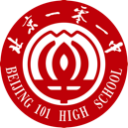 北京一零一中国际部简历模板（2023）
2023 RESUME TEMPLATE,  BEIJING 101 HIGH SCHOOL INTERNATIONAL DEPARTMENT海淀区颐和园路11号  |  #11 Yiheyuan Road, Haidian District  |  网址/Website: www.beijing101.com北京一零一中国际部简历模板（2023）
2023 RESUME TEMPLATE,  BEIJING 101 HIGH SCHOOL INTERNATIONAL DEPARTMENT海淀区颐和园路11号  |  #11 Yiheyuan Road, Haidian District  |  网址/Website: www.beijing101.com北京一零一中国际部简历模板（2023）
2023 RESUME TEMPLATE,  BEIJING 101 HIGH SCHOOL INTERNATIONAL DEPARTMENT海淀区颐和园路11号  |  #11 Yiheyuan Road, Haidian District  |  网址/Website: www.beijing101.com北京一零一中国际部简历模板（2023）
2023 RESUME TEMPLATE,  BEIJING 101 HIGH SCHOOL INTERNATIONAL DEPARTMENT海淀区颐和园路11号  |  #11 Yiheyuan Road, Haidian District  |  网址/Website: www.beijing101.com北京一零一中国际部简历模板（2023）
2023 RESUME TEMPLATE,  BEIJING 101 HIGH SCHOOL INTERNATIONAL DEPARTMENT海淀区颐和园路11号  |  #11 Yiheyuan Road, Haidian District  |  网址/Website: www.beijing101.com北京一零一中国际部简历模板（2023）
2023 RESUME TEMPLATE,  BEIJING 101 HIGH SCHOOL INTERNATIONAL DEPARTMENT海淀区颐和园路11号  |  #11 Yiheyuan Road, Haidian District  |  网址/Website: www.beijing101.com北京一零一中国际部简历模板（2023）
2023 RESUME TEMPLATE,  BEIJING 101 HIGH SCHOOL INTERNATIONAL DEPARTMENT海淀区颐和园路11号  |  #11 Yiheyuan Road, Haidian District  |  网址/Website: www.beijing101.com北京一零一中国际部简历模板（2023）
2023 RESUME TEMPLATE,  BEIJING 101 HIGH SCHOOL INTERNATIONAL DEPARTMENT海淀区颐和园路11号  |  #11 Yiheyuan Road, Haidian District  |  网址/Website: www.beijing101.com北京一零一中国际部简历模板（2023）
2023 RESUME TEMPLATE,  BEIJING 101 HIGH SCHOOL INTERNATIONAL DEPARTMENT海淀区颐和园路11号  |  #11 Yiheyuan Road, Haidian District  |  网址/Website: www.beijing101.com北京一零一中国际部简历模板（2023）
2023 RESUME TEMPLATE,  BEIJING 101 HIGH SCHOOL INTERNATIONAL DEPARTMENT海淀区颐和园路11号  |  #11 Yiheyuan Road, Haidian District  |  网址/Website: www.beijing101.com北京一零一中国际部简历模板（2023）
2023 RESUME TEMPLATE,  BEIJING 101 HIGH SCHOOL INTERNATIONAL DEPARTMENT海淀区颐和园路11号  |  #11 Yiheyuan Road, Haidian District  |  网址/Website: www.beijing101.com北京一零一中国际部简历模板（2023）
2023 RESUME TEMPLATE,  BEIJING 101 HIGH SCHOOL INTERNATIONAL DEPARTMENT海淀区颐和园路11号  |  #11 Yiheyuan Road, Haidian District  |  网址/Website: www.beijing101.com北京一零一中国际部简历模板（2023）
2023 RESUME TEMPLATE,  BEIJING 101 HIGH SCHOOL INTERNATIONAL DEPARTMENT海淀区颐和园路11号  |  #11 Yiheyuan Road, Haidian District  |  网址/Website: www.beijing101.com北京一零一中国际部简历模板（2023）
2023 RESUME TEMPLATE,  BEIJING 101 HIGH SCHOOL INTERNATIONAL DEPARTMENT海淀区颐和园路11号  |  #11 Yiheyuan Road, Haidian District  |  网址/Website: www.beijing101.com北京一零一中国际部简历模板（2023）
2023 RESUME TEMPLATE,  BEIJING 101 HIGH SCHOOL INTERNATIONAL DEPARTMENT海淀区颐和园路11号  |  #11 Yiheyuan Road, Haidian District  |  网址/Website: www.beijing101.com北京一零一中国际部简历模板（2023）
2023 RESUME TEMPLATE,  BEIJING 101 HIGH SCHOOL INTERNATIONAL DEPARTMENT海淀区颐和园路11号  |  #11 Yiheyuan Road, Haidian District  |  网址/Website: www.beijing101.com北京一零一中国际部简历模板（2023）
2023 RESUME TEMPLATE,  BEIJING 101 HIGH SCHOOL INTERNATIONAL DEPARTMENT海淀区颐和园路11号  |  #11 Yiheyuan Road, Haidian District  |  网址/Website: www.beijing101.com北京一零一中国际部简历模板（2023）
2023 RESUME TEMPLATE,  BEIJING 101 HIGH SCHOOL INTERNATIONAL DEPARTMENT海淀区颐和园路11号  |  #11 Yiheyuan Road, Haidian District  |  网址/Website: www.beijing101.com北京一零一中国际部简历模板（2023）
2023 RESUME TEMPLATE,  BEIJING 101 HIGH SCHOOL INTERNATIONAL DEPARTMENT海淀区颐和园路11号  |  #11 Yiheyuan Road, Haidian District  |  网址/Website: www.beijing101.com北京一零一中国际部简历模板（2023）
2023 RESUME TEMPLATE,  BEIJING 101 HIGH SCHOOL INTERNATIONAL DEPARTMENT海淀区颐和园路11号  |  #11 Yiheyuan Road, Haidian District  |  网址/Website: www.beijing101.com北京一零一中国际部简历模板（2023）
2023 RESUME TEMPLATE,  BEIJING 101 HIGH SCHOOL INTERNATIONAL DEPARTMENT海淀区颐和园路11号  |  #11 Yiheyuan Road, Haidian District  |  网址/Website: www.beijing101.com北京一零一中国际部简历模板（2023）
2023 RESUME TEMPLATE,  BEIJING 101 HIGH SCHOOL INTERNATIONAL DEPARTMENT海淀区颐和园路11号  |  #11 Yiheyuan Road, Haidian District  |  网址/Website: www.beijing101.com北京一零一中国际部简历模板（2023）
2023 RESUME TEMPLATE,  BEIJING 101 HIGH SCHOOL INTERNATIONAL DEPARTMENT海淀区颐和园路11号  |  #11 Yiheyuan Road, Haidian District  |  网址/Website: www.beijing101.com北京一零一中国际部简历模板（2023）
2023 RESUME TEMPLATE,  BEIJING 101 HIGH SCHOOL INTERNATIONAL DEPARTMENT海淀区颐和园路11号  |  #11 Yiheyuan Road, Haidian District  |  网址/Website: www.beijing101.com北京一零一中国际部简历模板（2023）
2023 RESUME TEMPLATE,  BEIJING 101 HIGH SCHOOL INTERNATIONAL DEPARTMENT海淀区颐和园路11号  |  #11 Yiheyuan Road, Haidian District  |  网址/Website: www.beijing101.com北京一零一中国际部简历模板（2023）
2023 RESUME TEMPLATE,  BEIJING 101 HIGH SCHOOL INTERNATIONAL DEPARTMENT海淀区颐和园路11号  |  #11 Yiheyuan Road, Haidian District  |  网址/Website: www.beijing101.com北京一零一中国际部简历模板（2023）
2023 RESUME TEMPLATE,  BEIJING 101 HIGH SCHOOL INTERNATIONAL DEPARTMENT海淀区颐和园路11号  |  #11 Yiheyuan Road, Haidian District  |  网址/Website: www.beijing101.com北京一零一中国际部简历模板（2023）
2023 RESUME TEMPLATE,  BEIJING 101 HIGH SCHOOL INTERNATIONAL DEPARTMENT海淀区颐和园路11号  |  #11 Yiheyuan Road, Haidian District  |  网址/Website: www.beijing101.com北京一零一中国际部简历模板（2023）
2023 RESUME TEMPLATE,  BEIJING 101 HIGH SCHOOL INTERNATIONAL DEPARTMENT海淀区颐和园路11号  |  #11 Yiheyuan Road, Haidian District  |  网址/Website: www.beijing101.com北京一零一中国际部简历模板（2023）
2023 RESUME TEMPLATE,  BEIJING 101 HIGH SCHOOL INTERNATIONAL DEPARTMENT海淀区颐和园路11号  |  #11 Yiheyuan Road, Haidian District  |  网址/Website: www.beijing101.com北京一零一中国际部简历模板（2023）
2023 RESUME TEMPLATE,  BEIJING 101 HIGH SCHOOL INTERNATIONAL DEPARTMENT海淀区颐和园路11号  |  #11 Yiheyuan Road, Haidian District  |  网址/Website: www.beijing101.com北京一零一中国际部简历模板（2023）
2023 RESUME TEMPLATE,  BEIJING 101 HIGH SCHOOL INTERNATIONAL DEPARTMENT海淀区颐和园路11号  |  #11 Yiheyuan Road, Haidian District  |  网址/Website: www.beijing101.com北京一零一中国际部简历模板（2023）
2023 RESUME TEMPLATE,  BEIJING 101 HIGH SCHOOL INTERNATIONAL DEPARTMENT海淀区颐和园路11号  |  #11 Yiheyuan Road, Haidian District  |  网址/Website: www.beijing101.com北京一零一中国际部简历模板（2023）
2023 RESUME TEMPLATE,  BEIJING 101 HIGH SCHOOL INTERNATIONAL DEPARTMENT海淀区颐和园路11号  |  #11 Yiheyuan Road, Haidian District  |  网址/Website: www.beijing101.com北京一零一中国际部简历模板（2023）
2023 RESUME TEMPLATE,  BEIJING 101 HIGH SCHOOL INTERNATIONAL DEPARTMENT海淀区颐和园路11号  |  #11 Yiheyuan Road, Haidian District  |  网址/Website: www.beijing101.com北京一零一中国际部简历模板（2023）
2023 RESUME TEMPLATE,  BEIJING 101 HIGH SCHOOL INTERNATIONAL DEPARTMENT海淀区颐和园路11号  |  #11 Yiheyuan Road, Haidian District  |  网址/Website: www.beijing101.com北京一零一中国际部简历模板（2023）
2023 RESUME TEMPLATE,  BEIJING 101 HIGH SCHOOL INTERNATIONAL DEPARTMENT海淀区颐和园路11号  |  #11 Yiheyuan Road, Haidian District  |  网址/Website: www.beijing101.com北京一零一中国际部简历模板（2023）
2023 RESUME TEMPLATE,  BEIJING 101 HIGH SCHOOL INTERNATIONAL DEPARTMENT海淀区颐和园路11号  |  #11 Yiheyuan Road, Haidian District  |  网址/Website: www.beijing101.com北京一零一中国际部简历模板（2023）
2023 RESUME TEMPLATE,  BEIJING 101 HIGH SCHOOL INTERNATIONAL DEPARTMENT海淀区颐和园路11号  |  #11 Yiheyuan Road, Haidian District  |  网址/Website: www.beijing101.com北京一零一中国际部简历模板（2023）
2023 RESUME TEMPLATE,  BEIJING 101 HIGH SCHOOL INTERNATIONAL DEPARTMENT海淀区颐和园路11号  |  #11 Yiheyuan Road, Haidian District  |  网址/Website: www.beijing101.com北京一零一中国际部简历模板（2023）
2023 RESUME TEMPLATE,  BEIJING 101 HIGH SCHOOL INTERNATIONAL DEPARTMENT海淀区颐和园路11号  |  #11 Yiheyuan Road, Haidian District  |  网址/Website: www.beijing101.com北京一零一中国际部简历模板（2023）
2023 RESUME TEMPLATE,  BEIJING 101 HIGH SCHOOL INTERNATIONAL DEPARTMENT海淀区颐和园路11号  |  #11 Yiheyuan Road, Haidian District  |  网址/Website: www.beijing101.com北京一零一中国际部简历模板（2023）
2023 RESUME TEMPLATE,  BEIJING 101 HIGH SCHOOL INTERNATIONAL DEPARTMENT海淀区颐和园路11号  |  #11 Yiheyuan Road, Haidian District  |  网址/Website: www.beijing101.com北京一零一中国际部简历模板（2023）
2023 RESUME TEMPLATE,  BEIJING 101 HIGH SCHOOL INTERNATIONAL DEPARTMENT海淀区颐和园路11号  |  #11 Yiheyuan Road, Haidian District  |  网址/Website: www.beijing101.com北京一零一中国际部简历模板（2023）
2023 RESUME TEMPLATE,  BEIJING 101 HIGH SCHOOL INTERNATIONAL DEPARTMENT海淀区颐和园路11号  |  #11 Yiheyuan Road, Haidian District  |  网址/Website: www.beijing101.com北京一零一中国际部简历模板（2023）
2023 RESUME TEMPLATE,  BEIJING 101 HIGH SCHOOL INTERNATIONAL DEPARTMENT海淀区颐和园路11号  |  #11 Yiheyuan Road, Haidian District  |  网址/Website: www.beijing101.com北京一零一中国际部简历模板（2023）
2023 RESUME TEMPLATE,  BEIJING 101 HIGH SCHOOL INTERNATIONAL DEPARTMENT海淀区颐和园路11号  |  #11 Yiheyuan Road, Haidian District  |  网址/Website: www.beijing101.com北京一零一中国际部简历模板（2023）
2023 RESUME TEMPLATE,  BEIJING 101 HIGH SCHOOL INTERNATIONAL DEPARTMENT海淀区颐和园路11号  |  #11 Yiheyuan Road, Haidian District  |  网址/Website: www.beijing101.com北京一零一中国际部简历模板（2023）
2023 RESUME TEMPLATE,  BEIJING 101 HIGH SCHOOL INTERNATIONAL DEPARTMENT海淀区颐和园路11号  |  #11 Yiheyuan Road, Haidian District  |  网址/Website: www.beijing101.com北京一零一中国际部简历模板（2023）
2023 RESUME TEMPLATE,  BEIJING 101 HIGH SCHOOL INTERNATIONAL DEPARTMENT海淀区颐和园路11号  |  #11 Yiheyuan Road, Haidian District  |  网址/Website: www.beijing101.com北京一零一中国际部简历模板（2023）
2023 RESUME TEMPLATE,  BEIJING 101 HIGH SCHOOL INTERNATIONAL DEPARTMENT海淀区颐和园路11号  |  #11 Yiheyuan Road, Haidian District  |  网址/Website: www.beijing101.com北京一零一中国际部简历模板（2023）
2023 RESUME TEMPLATE,  BEIJING 101 HIGH SCHOOL INTERNATIONAL DEPARTMENT海淀区颐和园路11号  |  #11 Yiheyuan Road, Haidian District  |  网址/Website: www.beijing101.com北京一零一中国际部简历模板（2023）
2023 RESUME TEMPLATE,  BEIJING 101 HIGH SCHOOL INTERNATIONAL DEPARTMENT海淀区颐和园路11号  |  #11 Yiheyuan Road, Haidian District  |  网址/Website: www.beijing101.com北京一零一中国际部简历模板（2023）
2023 RESUME TEMPLATE,  BEIJING 101 HIGH SCHOOL INTERNATIONAL DEPARTMENT海淀区颐和园路11号  |  #11 Yiheyuan Road, Haidian District  |  网址/Website: www.beijing101.com北京一零一中国际部简历模板（2023）
2023 RESUME TEMPLATE,  BEIJING 101 HIGH SCHOOL INTERNATIONAL DEPARTMENT海淀区颐和园路11号  |  #11 Yiheyuan Road, Haidian District  |  网址/Website: www.beijing101.com北京一零一中国际部简历模板（2023）
2023 RESUME TEMPLATE,  BEIJING 101 HIGH SCHOOL INTERNATIONAL DEPARTMENT海淀区颐和园路11号  |  #11 Yiheyuan Road, Haidian District  |  网址/Website: www.beijing101.com北京一零一中国际部简历模板（2023）
2023 RESUME TEMPLATE,  BEIJING 101 HIGH SCHOOL INTERNATIONAL DEPARTMENT海淀区颐和园路11号  |  #11 Yiheyuan Road, Haidian District  |  网址/Website: www.beijing101.com北京一零一中国际部简历模板（2023）
2023 RESUME TEMPLATE,  BEIJING 101 HIGH SCHOOL INTERNATIONAL DEPARTMENT海淀区颐和园路11号  |  #11 Yiheyuan Road, Haidian District  |  网址/Website: www.beijing101.com北京一零一中国际部简历模板（2023）
2023 RESUME TEMPLATE,  BEIJING 101 HIGH SCHOOL INTERNATIONAL DEPARTMENT海淀区颐和园路11号  |  #11 Yiheyuan Road, Haidian District  |  网址/Website: www.beijing101.com北京一零一中国际部简历模板（2023）
2023 RESUME TEMPLATE,  BEIJING 101 HIGH SCHOOL INTERNATIONAL DEPARTMENT海淀区颐和园路11号  |  #11 Yiheyuan Road, Haidian District  |  网址/Website: www.beijing101.com北京一零一中国际部简历模板（2023）
2023 RESUME TEMPLATE,  BEIJING 101 HIGH SCHOOL INTERNATIONAL DEPARTMENT海淀区颐和园路11号  |  #11 Yiheyuan Road, Haidian District  |  网址/Website: www.beijing101.com北京一零一中国际部简历模板（2023）
2023 RESUME TEMPLATE,  BEIJING 101 HIGH SCHOOL INTERNATIONAL DEPARTMENT海淀区颐和园路11号  |  #11 Yiheyuan Road, Haidian District  |  网址/Website: www.beijing101.com北京一零一中国际部简历模板（2023）
2023 RESUME TEMPLATE,  BEIJING 101 HIGH SCHOOL INTERNATIONAL DEPARTMENT海淀区颐和园路11号  |  #11 Yiheyuan Road, Haidian District  |  网址/Website: www.beijing101.com北京一零一中国际部简历模板（2023）
2023 RESUME TEMPLATE,  BEIJING 101 HIGH SCHOOL INTERNATIONAL DEPARTMENT海淀区颐和园路11号  |  #11 Yiheyuan Road, Haidian District  |  网址/Website: www.beijing101.com北京一零一中国际部简历模板（2023）
2023 RESUME TEMPLATE,  BEIJING 101 HIGH SCHOOL INTERNATIONAL DEPARTMENT海淀区颐和园路11号  |  #11 Yiheyuan Road, Haidian District  |  网址/Website: www.beijing101.com北京一零一中国际部简历模板（2023）
2023 RESUME TEMPLATE,  BEIJING 101 HIGH SCHOOL INTERNATIONAL DEPARTMENT海淀区颐和园路11号  |  #11 Yiheyuan Road, Haidian District  |  网址/Website: www.beijing101.com北京一零一中国际部简历模板（2023）
2023 RESUME TEMPLATE,  BEIJING 101 HIGH SCHOOL INTERNATIONAL DEPARTMENT海淀区颐和园路11号  |  #11 Yiheyuan Road, Haidian District  |  网址/Website: www.beijing101.com北京一零一中国际部简历模板（2023）
2023 RESUME TEMPLATE,  BEIJING 101 HIGH SCHOOL INTERNATIONAL DEPARTMENT海淀区颐和园路11号  |  #11 Yiheyuan Road, Haidian District  |  网址/Website: www.beijing101.com北京一零一中国际部简历模板（2023）
2023 RESUME TEMPLATE,  BEIJING 101 HIGH SCHOOL INTERNATIONAL DEPARTMENT海淀区颐和园路11号  |  #11 Yiheyuan Road, Haidian District  |  网址/Website: www.beijing101.com北京一零一中国际部简历模板（2023）
2023 RESUME TEMPLATE,  BEIJING 101 HIGH SCHOOL INTERNATIONAL DEPARTMENT海淀区颐和园路11号  |  #11 Yiheyuan Road, Haidian District  |  网址/Website: www.beijing101.com北京一零一中国际部简历模板（2023）
2023 RESUME TEMPLATE,  BEIJING 101 HIGH SCHOOL INTERNATIONAL DEPARTMENT海淀区颐和园路11号  |  #11 Yiheyuan Road, Haidian District  |  网址/Website: www.beijing101.com北京一零一中国际部简历模板（2023）
2023 RESUME TEMPLATE,  BEIJING 101 HIGH SCHOOL INTERNATIONAL DEPARTMENT一、学生信息 Applicant Information一、学生信息 Applicant Information一、学生信息 Applicant Information一、学生信息 Applicant Information一、学生信息 Applicant Information一、学生信息 Applicant Information一、学生信息 Applicant Information一、学生信息 Applicant Information一、学生信息 Applicant Information一、学生信息 Applicant Information一、学生信息 Applicant Information一、学生信息 Applicant Information一、学生信息 Applicant Information一、学生信息 Applicant Information一、学生信息 Applicant Information一、学生信息 Applicant Information一、学生信息 Applicant Information一、学生信息 Applicant Information一、学生信息 Applicant Information一、学生信息 Applicant Information一、学生信息 Applicant Information一、学生信息 Applicant Information一、学生信息 Applicant Information一、学生信息 Applicant Information一、学生信息 Applicant Information一、学生信息 Applicant Information一、学生信息 Applicant Information一、学生信息 Applicant Information一、学生信息 Applicant Information一、学生信息 Applicant Information一、学生信息 Applicant Information一、学生信息 Applicant Information一、学生信息 Applicant Information一、学生信息 Applicant Information一、学生信息 Applicant Information一、学生信息 Applicant Information学生姓名
Name学生姓名
Name性别
Gender性别
Gender性别
Gender性别
Gender性别
Gender出生年月
Date of birth出生年月
Date of birth出生年月
Date of birth出生年月
Date of birth出生年月
Date of birth近期一寸
彩色照片Photo近期一寸
彩色照片Photo近期一寸
彩色照片Photo近期一寸
彩色照片Photo学生姓名
Name学生姓名
Name性别
Gender性别
Gender性别
Gender性别
Gender性别
Gender出生年月
Date of birth出生年月
Date of birth出生年月
Date of birth出生年月
Date of birth出生年月
Date of birth近期一寸
彩色照片Photo近期一寸
彩色照片Photo近期一寸
彩色照片Photo近期一寸
彩色照片Photo现就读学校
Current school 现就读学校
Current school 中招考试报名区县District where you will register for ZHONGKAO exam中招考试报名区县District where you will register for ZHONGKAO exam中招考试报名区县District where you will register for ZHONGKAO exam中招考试报名区县District where you will register for ZHONGKAO exam中招考试报名区县District where you will register for ZHONGKAO exam中招考试报名区县District where you will register for ZHONGKAO exam中招考试报名区县District where you will register for ZHONGKAO exam中招考试报名区县District where you will register for ZHONGKAO exam中招考试报名区县District where you will register for ZHONGKAO exam中招考试报名区县District where you will register for ZHONGKAO exam中招考试报名区县District where you will register for ZHONGKAO exam中招考试报名区县District where you will register for ZHONGKAO exam近期一寸
彩色照片Photo近期一寸
彩色照片Photo近期一寸
彩色照片Photo近期一寸
彩色照片Photo现就读学校
Current school 现就读学校
Current school 中招考试报名区县District where you will register for ZHONGKAO exam中招考试报名区县District where you will register for ZHONGKAO exam中招考试报名区县District where you will register for ZHONGKAO exam中招考试报名区县District where you will register for ZHONGKAO exam中招考试报名区县District where you will register for ZHONGKAO exam中招考试报名区县District where you will register for ZHONGKAO exam中招考试报名区县District where you will register for ZHONGKAO exam中招考试报名区县District where you will register for ZHONGKAO exam中招考试报名区县District where you will register for ZHONGKAO exam中招考试报名区县District where you will register for ZHONGKAO exam中招考试报名区县District where you will register for ZHONGKAO exam中招考试报名区县District where you will register for ZHONGKAO exam近期一寸
彩色照片Photo近期一寸
彩色照片Photo近期一寸
彩色照片Photo近期一寸
彩色照片Photo就读年级
Current grade就读年级
Current grade户籍所在地
Hukou registration/Nationality户籍所在地
Hukou registration/Nationality户籍所在地
Hukou registration/Nationality户籍所在地
Hukou registration/Nationality户籍所在地
Hukou registration/Nationality户籍所在地
Hukou registration/Nationality邮箱
Email邮箱
Email邮箱
Email邮箱
Email邮箱
Email近期一寸
彩色照片Photo近期一寸
彩色照片Photo近期一寸
彩色照片Photo近期一寸
彩色照片Photo就读年级
Current grade就读年级
Current grade户籍所在地
Hukou registration/Nationality户籍所在地
Hukou registration/Nationality户籍所在地
Hukou registration/Nationality户籍所在地
Hukou registration/Nationality户籍所在地
Hukou registration/Nationality户籍所在地
Hukou registration/Nationality邮箱
Email邮箱
Email邮箱
Email邮箱
Email邮箱
Email近期一寸
彩色照片Photo近期一寸
彩色照片Photo近期一寸
彩色照片Photo近期一寸
彩色照片Photo是否有资格在北京填报中招志愿 / 特殊情况是否有资格在北京填报中招志愿 / 特殊情况是否有资格在北京填报中招志愿 / 特殊情况是否有资格在北京填报中招志愿 / 特殊情况是否有资格在北京填报中招志愿 / 特殊情况是否有资格在北京填报中招志愿 / 特殊情况是否有资格在北京填报中招志愿 / 特殊情况是否有资格在北京填报中招志愿 / 特殊情况是否有资格在北京填报中招志愿 / 特殊情况是否有资格在北京填报中招志愿 / 特殊情况是否有资格在北京填报中招志愿 / 特殊情况是否有资格在北京填报中招志愿 / 特殊情况是否有资格在北京填报中招志愿 / 特殊情况是否有资格在北京填报中招志愿 / 特殊情况是否有资格在北京填报中招志愿 / 特殊情况是否有资格在北京填报中招志愿 / 特殊情况是否有资格在北京填报中招志愿 / 特殊情况是否有资格在北京填报中招志愿 / 特殊情况是否有资格在北京填报中招志愿 / 特殊情况是否有资格在北京填报中招志愿 / 特殊情况是否有资格在北京填报中招志愿 / 特殊情况是否有资格在北京填报中招志愿 / 特殊情况是否有资格在北京填报中招志愿 / 特殊情况是否有资格在北京填报中招志愿 / 特殊情况报考意向（可单选或多选）报考意向（可单选或多选）报考意向（可单选或多选）报考意向（可单选或多选）报考意向（可单选或多选）报考意向（可单选或多选）报考意向（可单选或多选）报考意向（可单选或多选）报考意向（可单选或多选）报考意向（可单选或多选）报考意向（可单选或多选）报考意向（可单选或多选）▢ AP班                ▢  国际英才班▢ AP班                ▢  国际英才班▢ AP班                ▢  国际英才班▢ AP班                ▢  国际英才班▢ AP班                ▢  国际英才班▢ AP班                ▢  国际英才班▢ AP班                ▢  国际英才班▢ AP班                ▢  国际英才班▢ AP班                ▢  国际英才班▢ AP班                ▢  国际英才班▢ AP班                ▢  国际英才班▢ AP班                ▢  国际英才班▢ AP班                ▢  国际英才班▢ AP班                ▢  国际英才班▢ AP班                ▢  国际英才班▢ AP班                ▢  国际英才班▢ AP班                ▢  国际英才班▢ AP班                ▢  国际英才班▢ AP班                ▢  国际英才班▢ AP班                ▢  国际英才班▢ AP班                ▢  国际英才班▢ AP班                ▢  国际英才班▢ AP班                ▢  国际英才班▢ AP班                ▢  国际英才班二、监护人信息 Guardian’s Information二、监护人信息 Guardian’s Information二、监护人信息 Guardian’s Information二、监护人信息 Guardian’s Information二、监护人信息 Guardian’s Information二、监护人信息 Guardian’s Information二、监护人信息 Guardian’s Information二、监护人信息 Guardian’s Information二、监护人信息 Guardian’s Information二、监护人信息 Guardian’s Information二、监护人信息 Guardian’s Information二、监护人信息 Guardian’s Information二、监护人信息 Guardian’s Information二、监护人信息 Guardian’s Information二、监护人信息 Guardian’s Information二、监护人信息 Guardian’s Information二、监护人信息 Guardian’s Information二、监护人信息 Guardian’s Information二、监护人信息 Guardian’s Information二、监护人信息 Guardian’s Information二、监护人信息 Guardian’s Information二、监护人信息 Guardian’s Information二、监护人信息 Guardian’s Information二、监护人信息 Guardian’s Information二、监护人信息 Guardian’s Information二、监护人信息 Guardian’s Information二、监护人信息 Guardian’s Information二、监护人信息 Guardian’s Information二、监护人信息 Guardian’s Information二、监护人信息 Guardian’s Information二、监护人信息 Guardian’s Information二、监护人信息 Guardian’s Information二、监护人信息 Guardian’s Information二、监护人信息 Guardian’s Information二、监护人信息 Guardian’s Information二、监护人信息 Guardian’s Information第一联系人姓名
Primary contact第一联系人姓名
Primary contact第一联系人姓名
Primary contact第一联系人姓名
Primary contact与学生关系
Relationship to applicant与学生关系
Relationship to applicant与学生关系
Relationship to applicant与学生关系
Relationship to applicant与学生关系
Relationship to applicant与学生关系
Relationship to applicant联系方式
Telephone联系方式
Telephone联系方式
Telephone联系方式
Telephone联系方式
Telephone联系方式
Telephone第一联系人姓名
Primary contact第一联系人姓名
Primary contact第一联系人姓名
Primary contact第一联系人姓名
Primary contact与学生关系
Relationship to applicant与学生关系
Relationship to applicant与学生关系
Relationship to applicant与学生关系
Relationship to applicant与学生关系
Relationship to applicant与学生关系
Relationship to applicant联系方式
Telephone联系方式
Telephone联系方式
Telephone联系方式
Telephone联系方式
Telephone联系方式
Telephone工作单位
Company工作单位
Company工作单位
Company工作单位
Company第二联系人姓名
Second contact第二联系人姓名
Second contact第二联系人姓名
Second contact第二联系人姓名
Second contact与学生关系
Relationship to applicant与学生关系
Relationship to applicant与学生关系
Relationship to applicant与学生关系
Relationship to applicant与学生关系
Relationship to applicant与学生关系
Relationship to applicant联系方式
Telephone联系方式
Telephone联系方式
Telephone联系方式
Telephone联系方式
Telephone联系方式
Telephone第二联系人姓名
Second contact第二联系人姓名
Second contact第二联系人姓名
Second contact第二联系人姓名
Second contact与学生关系
Relationship to applicant与学生关系
Relationship to applicant与学生关系
Relationship to applicant与学生关系
Relationship to applicant与学生关系
Relationship to applicant与学生关系
Relationship to applicant联系方式
Telephone联系方式
Telephone联系方式
Telephone联系方式
Telephone联系方式
Telephone联系方式
Telephone工作单位
Company工作单位
Company工作单位
Company工作单位
Company三、成绩填报 Academic Record要求：所有成绩均填写卷面原始分数，不包含平时成绩、综合实践活动成绩等。Requirement: All grades reported should be identical to raw exam scores.三、成绩填报 Academic Record要求：所有成绩均填写卷面原始分数，不包含平时成绩、综合实践活动成绩等。Requirement: All grades reported should be identical to raw exam scores.三、成绩填报 Academic Record要求：所有成绩均填写卷面原始分数，不包含平时成绩、综合实践活动成绩等。Requirement: All grades reported should be identical to raw exam scores.三、成绩填报 Academic Record要求：所有成绩均填写卷面原始分数，不包含平时成绩、综合实践活动成绩等。Requirement: All grades reported should be identical to raw exam scores.三、成绩填报 Academic Record要求：所有成绩均填写卷面原始分数，不包含平时成绩、综合实践活动成绩等。Requirement: All grades reported should be identical to raw exam scores.三、成绩填报 Academic Record要求：所有成绩均填写卷面原始分数，不包含平时成绩、综合实践活动成绩等。Requirement: All grades reported should be identical to raw exam scores.三、成绩填报 Academic Record要求：所有成绩均填写卷面原始分数，不包含平时成绩、综合实践活动成绩等。Requirement: All grades reported should be identical to raw exam scores.三、成绩填报 Academic Record要求：所有成绩均填写卷面原始分数，不包含平时成绩、综合实践活动成绩等。Requirement: All grades reported should be identical to raw exam scores.三、成绩填报 Academic Record要求：所有成绩均填写卷面原始分数，不包含平时成绩、综合实践活动成绩等。Requirement: All grades reported should be identical to raw exam scores.三、成绩填报 Academic Record要求：所有成绩均填写卷面原始分数，不包含平时成绩、综合实践活动成绩等。Requirement: All grades reported should be identical to raw exam scores.三、成绩填报 Academic Record要求：所有成绩均填写卷面原始分数，不包含平时成绩、综合实践活动成绩等。Requirement: All grades reported should be identical to raw exam scores.三、成绩填报 Academic Record要求：所有成绩均填写卷面原始分数，不包含平时成绩、综合实践活动成绩等。Requirement: All grades reported should be identical to raw exam scores.三、成绩填报 Academic Record要求：所有成绩均填写卷面原始分数，不包含平时成绩、综合实践活动成绩等。Requirement: All grades reported should be identical to raw exam scores.三、成绩填报 Academic Record要求：所有成绩均填写卷面原始分数，不包含平时成绩、综合实践活动成绩等。Requirement: All grades reported should be identical to raw exam scores.三、成绩填报 Academic Record要求：所有成绩均填写卷面原始分数，不包含平时成绩、综合实践活动成绩等。Requirement: All grades reported should be identical to raw exam scores.三、成绩填报 Academic Record要求：所有成绩均填写卷面原始分数，不包含平时成绩、综合实践活动成绩等。Requirement: All grades reported should be identical to raw exam scores.三、成绩填报 Academic Record要求：所有成绩均填写卷面原始分数，不包含平时成绩、综合实践活动成绩等。Requirement: All grades reported should be identical to raw exam scores.三、成绩填报 Academic Record要求：所有成绩均填写卷面原始分数，不包含平时成绩、综合实践活动成绩等。Requirement: All grades reported should be identical to raw exam scores.三、成绩填报 Academic Record要求：所有成绩均填写卷面原始分数，不包含平时成绩、综合实践活动成绩等。Requirement: All grades reported should be identical to raw exam scores.三、成绩填报 Academic Record要求：所有成绩均填写卷面原始分数，不包含平时成绩、综合实践活动成绩等。Requirement: All grades reported should be identical to raw exam scores.三、成绩填报 Academic Record要求：所有成绩均填写卷面原始分数，不包含平时成绩、综合实践活动成绩等。Requirement: All grades reported should be identical to raw exam scores.三、成绩填报 Academic Record要求：所有成绩均填写卷面原始分数，不包含平时成绩、综合实践活动成绩等。Requirement: All grades reported should be identical to raw exam scores.三、成绩填报 Academic Record要求：所有成绩均填写卷面原始分数，不包含平时成绩、综合实践活动成绩等。Requirement: All grades reported should be identical to raw exam scores.三、成绩填报 Academic Record要求：所有成绩均填写卷面原始分数，不包含平时成绩、综合实践活动成绩等。Requirement: All grades reported should be identical to raw exam scores.三、成绩填报 Academic Record要求：所有成绩均填写卷面原始分数，不包含平时成绩、综合实践活动成绩等。Requirement: All grades reported should be identical to raw exam scores.三、成绩填报 Academic Record要求：所有成绩均填写卷面原始分数，不包含平时成绩、综合实践活动成绩等。Requirement: All grades reported should be identical to raw exam scores.三、成绩填报 Academic Record要求：所有成绩均填写卷面原始分数，不包含平时成绩、综合实践活动成绩等。Requirement: All grades reported should be identical to raw exam scores.三、成绩填报 Academic Record要求：所有成绩均填写卷面原始分数，不包含平时成绩、综合实践活动成绩等。Requirement: All grades reported should be identical to raw exam scores.三、成绩填报 Academic Record要求：所有成绩均填写卷面原始分数，不包含平时成绩、综合实践活动成绩等。Requirement: All grades reported should be identical to raw exam scores.三、成绩填报 Academic Record要求：所有成绩均填写卷面原始分数，不包含平时成绩、综合实践活动成绩等。Requirement: All grades reported should be identical to raw exam scores.三、成绩填报 Academic Record要求：所有成绩均填写卷面原始分数，不包含平时成绩、综合实践活动成绩等。Requirement: All grades reported should be identical to raw exam scores.三、成绩填报 Academic Record要求：所有成绩均填写卷面原始分数，不包含平时成绩、综合实践活动成绩等。Requirement: All grades reported should be identical to raw exam scores.三、成绩填报 Academic Record要求：所有成绩均填写卷面原始分数，不包含平时成绩、综合实践活动成绩等。Requirement: All grades reported should be identical to raw exam scores.三、成绩填报 Academic Record要求：所有成绩均填写卷面原始分数，不包含平时成绩、综合实践活动成绩等。Requirement: All grades reported should be identical to raw exam scores.三、成绩填报 Academic Record要求：所有成绩均填写卷面原始分数，不包含平时成绩、综合实践活动成绩等。Requirement: All grades reported should be identical to raw exam scores.三、成绩填报 Academic Record要求：所有成绩均填写卷面原始分数，不包含平时成绩、综合实践活动成绩等。Requirement: All grades reported should be identical to raw exam scores.初二生物学考
（满分70分）初二生物学考
（满分70分）初二生物学考
（满分70分）初二生物学考
（满分70分）初二生物学考
（满分70分）初二地理学考
（满分70分）初二地理学考
（满分70分）初二地理学考
（满分70分）初二地理学考
（满分70分）初二地理学考
（满分70分）初二地理学考
（满分70分）初二地理学考
（满分70分）初二地理学考
（满分70分）初二地理学考
（满分70分）初三上学期
期中成绩初三上学期
期中成绩初三上学期
期中成绩语文
(卷面分/总分) 语文
(卷面分/总分) 语文
(卷面分/总分) 语文
(卷面分/总分) 语文
(卷面分/总分) 数学
(卷面分/总分)数学
(卷面分/总分)数学
(卷面分/总分)数学
(卷面分/总分)英语(卷面分/总分) 英语(卷面分/总分) 英语(卷面分/总分) 物理
(卷面分/总分) 物理
(卷面分/总分) 物理
(卷面分/总分) 物理
(卷面分/总分) 物理
(卷面分/总分) 物理
(卷面分/总分) 物理
(卷面分/总分) 道法
(卷面分/总分 道法
(卷面分/总分 道法
(卷面分/总分 道法
(卷面分/总分 道法
(卷面分/总分 道法
(卷面分/总分 化学
(卷面分/总分) 化学
(卷面分/总分) 化学
(卷面分/总分) 化学
(卷面分/总分) 化学
(卷面分/总分) 化学
(卷面分/总分) 历史
(卷面分/总分) 历史
(卷面分/总分) 初三上学期
期中成绩初三上学期
期中成绩初三上学期
期中成绩初三上学期
期中成绩初三上学期
期中成绩初三上学期
期中成绩年级排名年级排名年级排名年级排名年级排名年级总人数年级总人数年级总人数区排名区排名区排名区排名区排名区排名初三上学期
期末成绩 初三上学期
期末成绩 初三上学期
期末成绩 语文
(卷面分/总分)语文
(卷面分/总分)语文
(卷面分/总分)语文
(卷面分/总分)语文
(卷面分/总分)数学
(卷面分/总分) 数学
(卷面分/总分) 数学
(卷面分/总分) 数学
(卷面分/总分) 英语(卷面分/总分)英语(卷面分/总分)英语(卷面分/总分)物理
(卷面分/总分)物理
(卷面分/总分)物理
(卷面分/总分)物理
(卷面分/总分)物理
(卷面分/总分)物理
(卷面分/总分)物理
(卷面分/总分)道法
(卷面分/总分) 道法
(卷面分/总分) 道法
(卷面分/总分) 道法
(卷面分/总分) 道法
(卷面分/总分) 道法
(卷面分/总分) 化学
(卷面分/总分) 化学
(卷面分/总分) 化学
(卷面分/总分) 化学
(卷面分/总分) 化学
(卷面分/总分) 化学
(卷面分/总分) 历史
(卷面分/总分) 历史
(卷面分/总分) 初三上学期
期末成绩 初三上学期
期末成绩 初三上学期
期末成绩 初三上学期
期末成绩 初三上学期
期末成绩 初三上学期
期末成绩 年级排名年级排名年级排名年级排名年级排名年级总人数年级总人数年级总人数区排名区排名区排名区排名区排名区排名初三一模
考试成绩*取得成绩后及时更新简历再次投递初三一模
考试成绩*取得成绩后及时更新简历再次投递初三一模
考试成绩*取得成绩后及时更新简历再次投递语文
(卷面分/总分) 语文
(卷面分/总分) 语文
(卷面分/总分) 语文
(卷面分/总分) 语文
(卷面分/总分) 数学
(卷面分/总分) 数学
(卷面分/总分) 数学
(卷面分/总分) 数学
(卷面分/总分) 英语英语英语英语英语英语英语英语英语物理
(卷面分/总分) 物理
(卷面分/总分) 物理
(卷面分/总分) 物理
(卷面分/总分) 道法
(卷面分/总分) 道法
(卷面分/总分) 道法
(卷面分/总分) 道法
(卷面分/总分) 道法
(卷面分/总分) 道法
(卷面分/总分) 化学
(卷面分/总分) 化学
(卷面分/总分) 化学
(卷面分/总分) 化学
(卷面分/总分) 历史
(卷面分/总分) 初三一模
考试成绩*取得成绩后及时更新简历再次投递初三一模
考试成绩*取得成绩后及时更新简历再次投递初三一模
考试成绩*取得成绩后及时更新简历再次投递语文
(卷面分/总分) 语文
(卷面分/总分) 语文
(卷面分/总分) 语文
(卷面分/总分) 语文
(卷面分/总分) 数学
(卷面分/总分) 数学
(卷面分/总分) 数学
(卷面分/总分) 数学
(卷面分/总分)  中考英语听力与口语(满分40分) 中考英语听力与口语(满分40分) 中考英语听力与口语(满分40分) 中考英语听力与口语(满分40分)笔试(满分60分)笔试(满分60分)笔试(满分60分)笔试(满分60分)笔试(满分60分)物理
(卷面分/总分) 物理
(卷面分/总分) 物理
(卷面分/总分) 物理
(卷面分/总分) 道法
(卷面分/总分) 道法
(卷面分/总分) 道法
(卷面分/总分) 道法
(卷面分/总分) 道法
(卷面分/总分) 道法
(卷面分/总分) 化学
(卷面分/总分) 化学
(卷面分/总分) 化学
(卷面分/总分) 化学
(卷面分/总分) 历史
(卷面分/总分) 初三一模
考试成绩*取得成绩后及时更新简历再次投递初三一模
考试成绩*取得成绩后及时更新简历再次投递初三一模
考试成绩*取得成绩后及时更新简历再次投递初三一模
考试成绩*取得成绩后及时更新简历再次投递初三一模
考试成绩*取得成绩后及时更新简历再次投递初三一模
考试成绩*取得成绩后及时更新简历再次投递年级排名年级排名年级排名年级排名年级排名年级总人数年级总人数年级总人数年级总人数年级总人数年级总人数年级总人数区排名区排名区排名区排名区排名区排名区排名初三二模
考试成绩*取得成绩后及时更新简历再次投递初三二模
考试成绩*取得成绩后及时更新简历再次投递初三二模
考试成绩*取得成绩后及时更新简历再次投递语文
(卷面分/总分) 语文
(卷面分/总分) 语文
(卷面分/总分) 语文
(卷面分/总分) 语文
(卷面分/总分) 数学
(卷面分/总分) 数学
(卷面分/总分) 数学
(卷面分/总分) 数学
(卷面分/总分) 英语英语英语英语英语英语英语英语英语物理
(卷面分/总分) 物理
(卷面分/总分) 物理
(卷面分/总分) 物理
(卷面分/总分) 道法
(卷面分/总分) 道法
(卷面分/总分) 道法
(卷面分/总分) 道法
(卷面分/总分) 道法
(卷面分/总分) 道法
(卷面分/总分) 化学
(卷面分/总分) 化学
(卷面分/总分) 化学
(卷面分/总分) 化学
(卷面分/总分) 历史
(卷面分/总分) 初三二模
考试成绩*取得成绩后及时更新简历再次投递初三二模
考试成绩*取得成绩后及时更新简历再次投递初三二模
考试成绩*取得成绩后及时更新简历再次投递语文
(卷面分/总分) 语文
(卷面分/总分) 语文
(卷面分/总分) 语文
(卷面分/总分) 语文
(卷面分/总分) 数学
(卷面分/总分) 数学
(卷面分/总分) 数学
(卷面分/总分) 数学
(卷面分/总分)  中考英语听力与口语(满分40分) 中考英语听力与口语(满分40分) 中考英语听力与口语(满分40分) 中考英语听力与口语(满分40分)笔试(满分60分)笔试(满分60分)笔试(满分60分)笔试(满分60分)笔试(满分60分)物理
(卷面分/总分) 物理
(卷面分/总分) 物理
(卷面分/总分) 物理
(卷面分/总分) 道法
(卷面分/总分) 道法
(卷面分/总分) 道法
(卷面分/总分) 道法
(卷面分/总分) 道法
(卷面分/总分) 道法
(卷面分/总分) 化学
(卷面分/总分) 化学
(卷面分/总分) 化学
(卷面分/总分) 化学
(卷面分/总分) 历史
(卷面分/总分) 初三二模
考试成绩*取得成绩后及时更新简历再次投递初三二模
考试成绩*取得成绩后及时更新简历再次投递初三二模
考试成绩*取得成绩后及时更新简历再次投递初三二模
考试成绩*取得成绩后及时更新简历再次投递初三二模
考试成绩*取得成绩后及时更新简历再次投递初三二模
考试成绩*取得成绩后及时更新简历再次投递年级排名年级排名年级排名年级排名年级排名年级总人数年级总人数年级总人数年级总人数年级总人数年级总人数年级总人数区排名区排名区排名区排名区排名区排名区排名四、英语语言成绩English Proficiency 四、英语语言成绩English Proficiency 四、英语语言成绩English Proficiency 四、英语语言成绩English Proficiency 四、英语语言成绩English Proficiency 四、英语语言成绩English Proficiency 四、英语语言成绩English Proficiency 四、英语语言成绩English Proficiency 四、英语语言成绩English Proficiency 四、英语语言成绩English Proficiency 四、英语语言成绩English Proficiency 四、英语语言成绩English Proficiency 四、英语语言成绩English Proficiency 四、英语语言成绩English Proficiency 四、英语语言成绩English Proficiency 四、英语语言成绩English Proficiency 四、英语语言成绩English Proficiency 四、英语语言成绩English Proficiency 四、英语语言成绩English Proficiency 四、英语语言成绩English Proficiency 四、英语语言成绩English Proficiency 四、英语语言成绩English Proficiency 四、英语语言成绩English Proficiency 四、英语语言成绩English Proficiency 四、英语语言成绩English Proficiency 四、英语语言成绩English Proficiency 四、英语语言成绩English Proficiency 四、英语语言成绩English Proficiency 四、英语语言成绩English Proficiency 四、英语语言成绩English Proficiency 四、英语语言成绩English Proficiency 四、英语语言成绩English Proficiency 四、英语语言成绩English Proficiency 四、英语语言成绩English Proficiency 四、英语语言成绩English Proficiency 四、英语语言成绩English Proficiency  考试类别
Types of Examination 考试类别
Types of Examination 考试类别
Types of Examination 考试类别
Types of Examination 考试类别
Types of Examination 考试类别
Types of Examination 考试类别
Types of Examination 考试类别
Types of Examination 考试类别
Types of Examination考试日期
Test Date考试日期
Test Date考试日期
Test Date考试日期
Test Date考试日期
Test Date考试日期
Test Date考试日期
Test Date总分
Total Score总分
Total Score总分
Total Score总分
Total Score总分
Total Score阅读
Reading阅读
Reading阅读
Reading阅读
Reading听力
Listening听力
Listening听力
Listening听力
Listening听力
Listening听力
Listening口语
Speaking口语
Speaking口语
Speaking口语
Speaking写作
Writing托福线下实考（单次成绩）
TOEFL iBT托福线下实考（单次成绩）
TOEFL iBT托福线下实考（单次成绩）
TOEFL iBT托福线下实考（单次成绩）
TOEFL iBT托福线下实考（单次成绩）
TOEFL iBT托福线下实考（单次成绩）
TOEFL iBT托福线下实考（单次成绩）
TOEFL iBT托福线下实考（单次成绩）
TOEFL iBT托福线下实考（单次成绩）
TOEFL iBT雅思线下实考（单次成绩）
IELTS 雅思线下实考（单次成绩）
IELTS 雅思线下实考（单次成绩）
IELTS 雅思线下实考（单次成绩）
IELTS 雅思线下实考（单次成绩）
IELTS 雅思线下实考（单次成绩）
IELTS 雅思线下实考（单次成绩）
IELTS 雅思线下实考（单次成绩）
IELTS 雅思线下实考（单次成绩）
IELTS 五、个人经历 Personal Experience五、个人经历 Personal Experience五、个人经历 Personal Experience五、个人经历 Personal Experience五、个人经历 Personal Experience五、个人经历 Personal Experience五、个人经历 Personal Experience五、个人经历 Personal Experience五、个人经历 Personal Experience五、个人经历 Personal Experience五、个人经历 Personal Experience五、个人经历 Personal Experience五、个人经历 Personal Experience五、个人经历 Personal Experience五、个人经历 Personal Experience五、个人经历 Personal Experience五、个人经历 Personal Experience五、个人经历 Personal Experience五、个人经历 Personal Experience五、个人经历 Personal Experience五、个人经历 Personal Experience五、个人经历 Personal Experience五、个人经历 Personal Experience五、个人经历 Personal Experience五、个人经历 Personal Experience五、个人经历 Personal Experience五、个人经历 Personal Experience五、个人经历 Personal Experience五、个人经历 Personal Experience五、个人经历 Personal Experience五、个人经历 Personal Experience五、个人经历 Personal Experience五、个人经历 Personal Experience五、个人经历 Personal Experience五、个人经历 Personal Experience五、个人经历 Personal Experience1. 请列举你初中阶段所获的个人荣誉及竞赛奖项。1. 请列举你初中阶段所获的个人荣誉及竞赛奖项。1. 请列举你初中阶段所获的个人荣誉及竞赛奖项。1. 请列举你初中阶段所获的个人荣誉及竞赛奖项。1. 请列举你初中阶段所获的个人荣誉及竞赛奖项。1. 请列举你初中阶段所获的个人荣誉及竞赛奖项。1. 请列举你初中阶段所获的个人荣誉及竞赛奖项。1. 请列举你初中阶段所获的个人荣誉及竞赛奖项。1. 请列举你初中阶段所获的个人荣誉及竞赛奖项。1. 请列举你初中阶段所获的个人荣誉及竞赛奖项。1. 请列举你初中阶段所获的个人荣誉及竞赛奖项。1. 请列举你初中阶段所获的个人荣誉及竞赛奖项。1. 请列举你初中阶段所获的个人荣誉及竞赛奖项。1. 请列举你初中阶段所获的个人荣誉及竞赛奖项。1. 请列举你初中阶段所获的个人荣誉及竞赛奖项。1. 请列举你初中阶段所获的个人荣誉及竞赛奖项。1. 请列举你初中阶段所获的个人荣誉及竞赛奖项。1. 请列举你初中阶段所获的个人荣誉及竞赛奖项。1. 请列举你初中阶段所获的个人荣誉及竞赛奖项。1. 请列举你初中阶段所获的个人荣誉及竞赛奖项。1. 请列举你初中阶段所获的个人荣誉及竞赛奖项。1. 请列举你初中阶段所获的个人荣誉及竞赛奖项。1. 请列举你初中阶段所获的个人荣誉及竞赛奖项。1. 请列举你初中阶段所获的个人荣誉及竞赛奖项。1. 请列举你初中阶段所获的个人荣誉及竞赛奖项。1. 请列举你初中阶段所获的个人荣誉及竞赛奖项。1. 请列举你初中阶段所获的个人荣誉及竞赛奖项。1. 请列举你初中阶段所获的个人荣誉及竞赛奖项。1. 请列举你初中阶段所获的个人荣誉及竞赛奖项。1. 请列举你初中阶段所获的个人荣誉及竞赛奖项。1. 请列举你初中阶段所获的个人荣誉及竞赛奖项。1. 请列举你初中阶段所获的个人荣誉及竞赛奖项。1. 请列举你初中阶段所获的个人荣誉及竞赛奖项。1. 请列举你初中阶段所获的个人荣誉及竞赛奖项。1. 请列举你初中阶段所获的个人荣誉及竞赛奖项。1. 请列举你初中阶段所获的个人荣誉及竞赛奖项。序号竞赛/荣誉名称竞赛/荣誉名称竞赛/荣誉名称竞赛/荣誉名称竞赛/荣誉名称竞赛/荣誉名称竞赛/荣誉名称竞赛/荣誉名称竞赛/荣誉名称竞赛/荣誉名称竞赛/荣誉名称获奖年级获奖年级获奖年级获奖年级获奖年级获奖年级获奖级别(金银铜、一二三等奖)获奖级别(金银铜、一二三等奖)获奖级别(金银铜、一二三等奖)获奖级别(金银铜、一二三等奖)获奖级别(金银铜、一二三等奖)获奖级别(金银铜、一二三等奖)获奖级别(金银铜、一二三等奖)获奖级别(金银铜、一二三等奖)获奖级别(金银铜、一二三等奖)获奖级别(金银铜、一二三等奖)获奖级别(金银铜、一二三等奖)获奖区域(国际、国家、省、校)获奖区域(国际、国家、省、校)获奖区域(国际、国家、省、校)获奖区域(国际、国家、省、校)获奖区域(国际、国家、省、校)获奖区域(国际、国家、省、校)获奖区域(国际、国家、省、校)请列举你初中阶段的课外活动经历。活动类别包括但不限于：学术类、文化类、艺术类、体育类、社团类、志愿服务类、学生政府类、家庭责任类等。请列举你初中阶段的课外活动经历。活动类别包括但不限于：学术类、文化类、艺术类、体育类、社团类、志愿服务类、学生政府类、家庭责任类等。请列举你初中阶段的课外活动经历。活动类别包括但不限于：学术类、文化类、艺术类、体育类、社团类、志愿服务类、学生政府类、家庭责任类等。请列举你初中阶段的课外活动经历。活动类别包括但不限于：学术类、文化类、艺术类、体育类、社团类、志愿服务类、学生政府类、家庭责任类等。请列举你初中阶段的课外活动经历。活动类别包括但不限于：学术类、文化类、艺术类、体育类、社团类、志愿服务类、学生政府类、家庭责任类等。请列举你初中阶段的课外活动经历。活动类别包括但不限于：学术类、文化类、艺术类、体育类、社团类、志愿服务类、学生政府类、家庭责任类等。请列举你初中阶段的课外活动经历。活动类别包括但不限于：学术类、文化类、艺术类、体育类、社团类、志愿服务类、学生政府类、家庭责任类等。请列举你初中阶段的课外活动经历。活动类别包括但不限于：学术类、文化类、艺术类、体育类、社团类、志愿服务类、学生政府类、家庭责任类等。请列举你初中阶段的课外活动经历。活动类别包括但不限于：学术类、文化类、艺术类、体育类、社团类、志愿服务类、学生政府类、家庭责任类等。请列举你初中阶段的课外活动经历。活动类别包括但不限于：学术类、文化类、艺术类、体育类、社团类、志愿服务类、学生政府类、家庭责任类等。请列举你初中阶段的课外活动经历。活动类别包括但不限于：学术类、文化类、艺术类、体育类、社团类、志愿服务类、学生政府类、家庭责任类等。请列举你初中阶段的课外活动经历。活动类别包括但不限于：学术类、文化类、艺术类、体育类、社团类、志愿服务类、学生政府类、家庭责任类等。请列举你初中阶段的课外活动经历。活动类别包括但不限于：学术类、文化类、艺术类、体育类、社团类、志愿服务类、学生政府类、家庭责任类等。请列举你初中阶段的课外活动经历。活动类别包括但不限于：学术类、文化类、艺术类、体育类、社团类、志愿服务类、学生政府类、家庭责任类等。请列举你初中阶段的课外活动经历。活动类别包括但不限于：学术类、文化类、艺术类、体育类、社团类、志愿服务类、学生政府类、家庭责任类等。请列举你初中阶段的课外活动经历。活动类别包括但不限于：学术类、文化类、艺术类、体育类、社团类、志愿服务类、学生政府类、家庭责任类等。请列举你初中阶段的课外活动经历。活动类别包括但不限于：学术类、文化类、艺术类、体育类、社团类、志愿服务类、学生政府类、家庭责任类等。请列举你初中阶段的课外活动经历。活动类别包括但不限于：学术类、文化类、艺术类、体育类、社团类、志愿服务类、学生政府类、家庭责任类等。请列举你初中阶段的课外活动经历。活动类别包括但不限于：学术类、文化类、艺术类、体育类、社团类、志愿服务类、学生政府类、家庭责任类等。请列举你初中阶段的课外活动经历。活动类别包括但不限于：学术类、文化类、艺术类、体育类、社团类、志愿服务类、学生政府类、家庭责任类等。请列举你初中阶段的课外活动经历。活动类别包括但不限于：学术类、文化类、艺术类、体育类、社团类、志愿服务类、学生政府类、家庭责任类等。请列举你初中阶段的课外活动经历。活动类别包括但不限于：学术类、文化类、艺术类、体育类、社团类、志愿服务类、学生政府类、家庭责任类等。请列举你初中阶段的课外活动经历。活动类别包括但不限于：学术类、文化类、艺术类、体育类、社团类、志愿服务类、学生政府类、家庭责任类等。请列举你初中阶段的课外活动经历。活动类别包括但不限于：学术类、文化类、艺术类、体育类、社团类、志愿服务类、学生政府类、家庭责任类等。请列举你初中阶段的课外活动经历。活动类别包括但不限于：学术类、文化类、艺术类、体育类、社团类、志愿服务类、学生政府类、家庭责任类等。请列举你初中阶段的课外活动经历。活动类别包括但不限于：学术类、文化类、艺术类、体育类、社团类、志愿服务类、学生政府类、家庭责任类等。请列举你初中阶段的课外活动经历。活动类别包括但不限于：学术类、文化类、艺术类、体育类、社团类、志愿服务类、学生政府类、家庭责任类等。请列举你初中阶段的课外活动经历。活动类别包括但不限于：学术类、文化类、艺术类、体育类、社团类、志愿服务类、学生政府类、家庭责任类等。请列举你初中阶段的课外活动经历。活动类别包括但不限于：学术类、文化类、艺术类、体育类、社团类、志愿服务类、学生政府类、家庭责任类等。请列举你初中阶段的课外活动经历。活动类别包括但不限于：学术类、文化类、艺术类、体育类、社团类、志愿服务类、学生政府类、家庭责任类等。请列举你初中阶段的课外活动经历。活动类别包括但不限于：学术类、文化类、艺术类、体育类、社团类、志愿服务类、学生政府类、家庭责任类等。请列举你初中阶段的课外活动经历。活动类别包括但不限于：学术类、文化类、艺术类、体育类、社团类、志愿服务类、学生政府类、家庭责任类等。请列举你初中阶段的课外活动经历。活动类别包括但不限于：学术类、文化类、艺术类、体育类、社团类、志愿服务类、学生政府类、家庭责任类等。请列举你初中阶段的课外活动经历。活动类别包括但不限于：学术类、文化类、艺术类、体育类、社团类、志愿服务类、学生政府类、家庭责任类等。请列举你初中阶段的课外活动经历。活动类别包括但不限于：学术类、文化类、艺术类、体育类、社团类、志愿服务类、学生政府类、家庭责任类等。请列举你初中阶段的课外活动经历。活动类别包括但不限于：学术类、文化类、艺术类、体育类、社团类、志愿服务类、学生政府类、家庭责任类等。序号活动类别活动类别活动类别活动类别活动类别活动类别活动类别活动类别活动类别参与年级参与年级参与年级活动名称活动名称活动名称活动名称活动名称活动名称活动名称活动名称活动名称活动名称活动描述（50字以内）活动描述（50字以内）活动描述（50字以内）活动描述（50字以内）活动描述（50字以内）活动描述（50字以内）活动描述（50字以内）活动描述（50字以内）活动描述（50字以内）活动描述（50字以内）活动描述（50字以内）活动描述（50字以内）活动描述（50字以内）3. 请列举你个人海外学习经历。（如有，含既往求学或夏校经历）3. 请列举你个人海外学习经历。（如有，含既往求学或夏校经历）3. 请列举你个人海外学习经历。（如有，含既往求学或夏校经历）3. 请列举你个人海外学习经历。（如有，含既往求学或夏校经历）3. 请列举你个人海外学习经历。（如有，含既往求学或夏校经历）3. 请列举你个人海外学习经历。（如有，含既往求学或夏校经历）3. 请列举你个人海外学习经历。（如有，含既往求学或夏校经历）3. 请列举你个人海外学习经历。（如有，含既往求学或夏校经历）3. 请列举你个人海外学习经历。（如有，含既往求学或夏校经历）3. 请列举你个人海外学习经历。（如有，含既往求学或夏校经历）3. 请列举你个人海外学习经历。（如有，含既往求学或夏校经历）3. 请列举你个人海外学习经历。（如有，含既往求学或夏校经历）3. 请列举你个人海外学习经历。（如有，含既往求学或夏校经历）3. 请列举你个人海外学习经历。（如有，含既往求学或夏校经历）3. 请列举你个人海外学习经历。（如有，含既往求学或夏校经历）3. 请列举你个人海外学习经历。（如有，含既往求学或夏校经历）3. 请列举你个人海外学习经历。（如有，含既往求学或夏校经历）3. 请列举你个人海外学习经历。（如有，含既往求学或夏校经历）3. 请列举你个人海外学习经历。（如有，含既往求学或夏校经历）3. 请列举你个人海外学习经历。（如有，含既往求学或夏校经历）3. 请列举你个人海外学习经历。（如有，含既往求学或夏校经历）3. 请列举你个人海外学习经历。（如有，含既往求学或夏校经历）3. 请列举你个人海外学习经历。（如有，含既往求学或夏校经历）3. 请列举你个人海外学习经历。（如有，含既往求学或夏校经历）3. 请列举你个人海外学习经历。（如有，含既往求学或夏校经历）3. 请列举你个人海外学习经历。（如有，含既往求学或夏校经历）3. 请列举你个人海外学习经历。（如有，含既往求学或夏校经历）3. 请列举你个人海外学习经历。（如有，含既往求学或夏校经历）3. 请列举你个人海外学习经历。（如有，含既往求学或夏校经历）3. 请列举你个人海外学习经历。（如有，含既往求学或夏校经历）3. 请列举你个人海外学习经历。（如有，含既往求学或夏校经历）3. 请列举你个人海外学习经历。（如有，含既往求学或夏校经历）3. 请列举你个人海外学习经历。（如有，含既往求学或夏校经历）3. 请列举你个人海外学习经历。（如有，含既往求学或夏校经历）3. 请列举你个人海外学习经历。（如有，含既往求学或夏校经历）3. 请列举你个人海外学习经历。（如有，含既往求学或夏校经历）序号起止时间起止时间起止时间起止时间起止时间起止时间国家国家国家国家国家学校学校学校学校学校学校学校学校课程/项目名称课程/项目名称课程/项目名称课程/项目名称课程/项目名称课程/项目名称课程/项目名称经历描述（50字以内）经历描述（50字以内）经历描述（50字以内）经历描述（50字以内）经历描述（50字以内）经历描述（50字以内）经历描述（50字以内）经历描述（50字以内）经历描述（50字以内）六、补充文书 Writing Supplements六、补充文书 Writing Supplements六、补充文书 Writing Supplements六、补充文书 Writing Supplements六、补充文书 Writing Supplements六、补充文书 Writing Supplements六、补充文书 Writing Supplements六、补充文书 Writing Supplements六、补充文书 Writing Supplements六、补充文书 Writing Supplements六、补充文书 Writing Supplements六、补充文书 Writing Supplements六、补充文书 Writing Supplements六、补充文书 Writing Supplements六、补充文书 Writing Supplements六、补充文书 Writing Supplements六、补充文书 Writing Supplements六、补充文书 Writing Supplements六、补充文书 Writing Supplements六、补充文书 Writing Supplements六、补充文书 Writing Supplements六、补充文书 Writing Supplements六、补充文书 Writing Supplements六、补充文书 Writing Supplements六、补充文书 Writing Supplements六、补充文书 Writing Supplements六、补充文书 Writing Supplements六、补充文书 Writing Supplements六、补充文书 Writing Supplements六、补充文书 Writing Supplements六、补充文书 Writing Supplements六、补充文书 Writing Supplements六、补充文书 Writing Supplements六、补充文书 Writing Supplements六、补充文书 Writing Supplements六、补充文书 Writing Supplements1. 你为什么要申请北京一零一中国际部？请至少从3个角度来回答。（请使用中文作答，600字以内）1. 你为什么要申请北京一零一中国际部？请至少从3个角度来回答。（请使用中文作答，600字以内）1. 你为什么要申请北京一零一中国际部？请至少从3个角度来回答。（请使用中文作答，600字以内）1. 你为什么要申请北京一零一中国际部？请至少从3个角度来回答。（请使用中文作答，600字以内）1. 你为什么要申请北京一零一中国际部？请至少从3个角度来回答。（请使用中文作答，600字以内）1. 你为什么要申请北京一零一中国际部？请至少从3个角度来回答。（请使用中文作答，600字以内）1. 你为什么要申请北京一零一中国际部？请至少从3个角度来回答。（请使用中文作答，600字以内）1. 你为什么要申请北京一零一中国际部？请至少从3个角度来回答。（请使用中文作答，600字以内）1. 你为什么要申请北京一零一中国际部？请至少从3个角度来回答。（请使用中文作答，600字以内）1. 你为什么要申请北京一零一中国际部？请至少从3个角度来回答。（请使用中文作答，600字以内）1. 你为什么要申请北京一零一中国际部？请至少从3个角度来回答。（请使用中文作答，600字以内）1. 你为什么要申请北京一零一中国际部？请至少从3个角度来回答。（请使用中文作答，600字以内）1. 你为什么要申请北京一零一中国际部？请至少从3个角度来回答。（请使用中文作答，600字以内）1. 你为什么要申请北京一零一中国际部？请至少从3个角度来回答。（请使用中文作答，600字以内）1. 你为什么要申请北京一零一中国际部？请至少从3个角度来回答。（请使用中文作答，600字以内）1. 你为什么要申请北京一零一中国际部？请至少从3个角度来回答。（请使用中文作答，600字以内）1. 你为什么要申请北京一零一中国际部？请至少从3个角度来回答。（请使用中文作答，600字以内）1. 你为什么要申请北京一零一中国际部？请至少从3个角度来回答。（请使用中文作答，600字以内）1. 你为什么要申请北京一零一中国际部？请至少从3个角度来回答。（请使用中文作答，600字以内）1. 你为什么要申请北京一零一中国际部？请至少从3个角度来回答。（请使用中文作答，600字以内）1. 你为什么要申请北京一零一中国际部？请至少从3个角度来回答。（请使用中文作答，600字以内）1. 你为什么要申请北京一零一中国际部？请至少从3个角度来回答。（请使用中文作答，600字以内）1. 你为什么要申请北京一零一中国际部？请至少从3个角度来回答。（请使用中文作答，600字以内）1. 你为什么要申请北京一零一中国际部？请至少从3个角度来回答。（请使用中文作答，600字以内）1. 你为什么要申请北京一零一中国际部？请至少从3个角度来回答。（请使用中文作答，600字以内）1. 你为什么要申请北京一零一中国际部？请至少从3个角度来回答。（请使用中文作答，600字以内）1. 你为什么要申请北京一零一中国际部？请至少从3个角度来回答。（请使用中文作答，600字以内）1. 你为什么要申请北京一零一中国际部？请至少从3个角度来回答。（请使用中文作答，600字以内）1. 你为什么要申请北京一零一中国际部？请至少从3个角度来回答。（请使用中文作答，600字以内）1. 你为什么要申请北京一零一中国际部？请至少从3个角度来回答。（请使用中文作答，600字以内）1. 你为什么要申请北京一零一中国际部？请至少从3个角度来回答。（请使用中文作答，600字以内）1. 你为什么要申请北京一零一中国际部？请至少从3个角度来回答。（请使用中文作答，600字以内）1. 你为什么要申请北京一零一中国际部？请至少从3个角度来回答。（请使用中文作答，600字以内）1. 你为什么要申请北京一零一中国际部？请至少从3个角度来回答。（请使用中文作答，600字以内）1. 你为什么要申请北京一零一中国际部？请至少从3个角度来回答。（请使用中文作答，600字以内）1. 你为什么要申请北京一零一中国际部？请至少从3个角度来回答。（请使用中文作答，600字以内）2. 请从下述4题中任选1题进行回答。（请使用中文作答，400字以内）① 你最喜欢的一本（部）书的名字是什么？如果改编成电影（或其他艺术形式），其优势和不足分别是什么?② 请结合个人成长经历，谈谈你对 “人与城市” 关系的理解。③ 请你设计一个STEM项目式学习计划，这个学习计划应包括以周为单位的具体实施方案，需体现跨学科合作和科学探究过程。④ 请描述你的家庭，并谈一下它对你个人的影响。2. 请从下述4题中任选1题进行回答。（请使用中文作答，400字以内）① 你最喜欢的一本（部）书的名字是什么？如果改编成电影（或其他艺术形式），其优势和不足分别是什么?② 请结合个人成长经历，谈谈你对 “人与城市” 关系的理解。③ 请你设计一个STEM项目式学习计划，这个学习计划应包括以周为单位的具体实施方案，需体现跨学科合作和科学探究过程。④ 请描述你的家庭，并谈一下它对你个人的影响。2. 请从下述4题中任选1题进行回答。（请使用中文作答，400字以内）① 你最喜欢的一本（部）书的名字是什么？如果改编成电影（或其他艺术形式），其优势和不足分别是什么?② 请结合个人成长经历，谈谈你对 “人与城市” 关系的理解。③ 请你设计一个STEM项目式学习计划，这个学习计划应包括以周为单位的具体实施方案，需体现跨学科合作和科学探究过程。④ 请描述你的家庭，并谈一下它对你个人的影响。2. 请从下述4题中任选1题进行回答。（请使用中文作答，400字以内）① 你最喜欢的一本（部）书的名字是什么？如果改编成电影（或其他艺术形式），其优势和不足分别是什么?② 请结合个人成长经历，谈谈你对 “人与城市” 关系的理解。③ 请你设计一个STEM项目式学习计划，这个学习计划应包括以周为单位的具体实施方案，需体现跨学科合作和科学探究过程。④ 请描述你的家庭，并谈一下它对你个人的影响。2. 请从下述4题中任选1题进行回答。（请使用中文作答，400字以内）① 你最喜欢的一本（部）书的名字是什么？如果改编成电影（或其他艺术形式），其优势和不足分别是什么?② 请结合个人成长经历，谈谈你对 “人与城市” 关系的理解。③ 请你设计一个STEM项目式学习计划，这个学习计划应包括以周为单位的具体实施方案，需体现跨学科合作和科学探究过程。④ 请描述你的家庭，并谈一下它对你个人的影响。2. 请从下述4题中任选1题进行回答。（请使用中文作答，400字以内）① 你最喜欢的一本（部）书的名字是什么？如果改编成电影（或其他艺术形式），其优势和不足分别是什么?② 请结合个人成长经历，谈谈你对 “人与城市” 关系的理解。③ 请你设计一个STEM项目式学习计划，这个学习计划应包括以周为单位的具体实施方案，需体现跨学科合作和科学探究过程。④ 请描述你的家庭，并谈一下它对你个人的影响。2. 请从下述4题中任选1题进行回答。（请使用中文作答，400字以内）① 你最喜欢的一本（部）书的名字是什么？如果改编成电影（或其他艺术形式），其优势和不足分别是什么?② 请结合个人成长经历，谈谈你对 “人与城市” 关系的理解。③ 请你设计一个STEM项目式学习计划，这个学习计划应包括以周为单位的具体实施方案，需体现跨学科合作和科学探究过程。④ 请描述你的家庭，并谈一下它对你个人的影响。2. 请从下述4题中任选1题进行回答。（请使用中文作答，400字以内）① 你最喜欢的一本（部）书的名字是什么？如果改编成电影（或其他艺术形式），其优势和不足分别是什么?② 请结合个人成长经历，谈谈你对 “人与城市” 关系的理解。③ 请你设计一个STEM项目式学习计划，这个学习计划应包括以周为单位的具体实施方案，需体现跨学科合作和科学探究过程。④ 请描述你的家庭，并谈一下它对你个人的影响。2. 请从下述4题中任选1题进行回答。（请使用中文作答，400字以内）① 你最喜欢的一本（部）书的名字是什么？如果改编成电影（或其他艺术形式），其优势和不足分别是什么?② 请结合个人成长经历，谈谈你对 “人与城市” 关系的理解。③ 请你设计一个STEM项目式学习计划，这个学习计划应包括以周为单位的具体实施方案，需体现跨学科合作和科学探究过程。④ 请描述你的家庭，并谈一下它对你个人的影响。2. 请从下述4题中任选1题进行回答。（请使用中文作答，400字以内）① 你最喜欢的一本（部）书的名字是什么？如果改编成电影（或其他艺术形式），其优势和不足分别是什么?② 请结合个人成长经历，谈谈你对 “人与城市” 关系的理解。③ 请你设计一个STEM项目式学习计划，这个学习计划应包括以周为单位的具体实施方案，需体现跨学科合作和科学探究过程。④ 请描述你的家庭，并谈一下它对你个人的影响。2. 请从下述4题中任选1题进行回答。（请使用中文作答，400字以内）① 你最喜欢的一本（部）书的名字是什么？如果改编成电影（或其他艺术形式），其优势和不足分别是什么?② 请结合个人成长经历，谈谈你对 “人与城市” 关系的理解。③ 请你设计一个STEM项目式学习计划，这个学习计划应包括以周为单位的具体实施方案，需体现跨学科合作和科学探究过程。④ 请描述你的家庭，并谈一下它对你个人的影响。2. 请从下述4题中任选1题进行回答。（请使用中文作答，400字以内）① 你最喜欢的一本（部）书的名字是什么？如果改编成电影（或其他艺术形式），其优势和不足分别是什么?② 请结合个人成长经历，谈谈你对 “人与城市” 关系的理解。③ 请你设计一个STEM项目式学习计划，这个学习计划应包括以周为单位的具体实施方案，需体现跨学科合作和科学探究过程。④ 请描述你的家庭，并谈一下它对你个人的影响。2. 请从下述4题中任选1题进行回答。（请使用中文作答，400字以内）① 你最喜欢的一本（部）书的名字是什么？如果改编成电影（或其他艺术形式），其优势和不足分别是什么?② 请结合个人成长经历，谈谈你对 “人与城市” 关系的理解。③ 请你设计一个STEM项目式学习计划，这个学习计划应包括以周为单位的具体实施方案，需体现跨学科合作和科学探究过程。④ 请描述你的家庭，并谈一下它对你个人的影响。2. 请从下述4题中任选1题进行回答。（请使用中文作答，400字以内）① 你最喜欢的一本（部）书的名字是什么？如果改编成电影（或其他艺术形式），其优势和不足分别是什么?② 请结合个人成长经历，谈谈你对 “人与城市” 关系的理解。③ 请你设计一个STEM项目式学习计划，这个学习计划应包括以周为单位的具体实施方案，需体现跨学科合作和科学探究过程。④ 请描述你的家庭，并谈一下它对你个人的影响。2. 请从下述4题中任选1题进行回答。（请使用中文作答，400字以内）① 你最喜欢的一本（部）书的名字是什么？如果改编成电影（或其他艺术形式），其优势和不足分别是什么?② 请结合个人成长经历，谈谈你对 “人与城市” 关系的理解。③ 请你设计一个STEM项目式学习计划，这个学习计划应包括以周为单位的具体实施方案，需体现跨学科合作和科学探究过程。④ 请描述你的家庭，并谈一下它对你个人的影响。2. 请从下述4题中任选1题进行回答。（请使用中文作答，400字以内）① 你最喜欢的一本（部）书的名字是什么？如果改编成电影（或其他艺术形式），其优势和不足分别是什么?② 请结合个人成长经历，谈谈你对 “人与城市” 关系的理解。③ 请你设计一个STEM项目式学习计划，这个学习计划应包括以周为单位的具体实施方案，需体现跨学科合作和科学探究过程。④ 请描述你的家庭，并谈一下它对你个人的影响。2. 请从下述4题中任选1题进行回答。（请使用中文作答，400字以内）① 你最喜欢的一本（部）书的名字是什么？如果改编成电影（或其他艺术形式），其优势和不足分别是什么?② 请结合个人成长经历，谈谈你对 “人与城市” 关系的理解。③ 请你设计一个STEM项目式学习计划，这个学习计划应包括以周为单位的具体实施方案，需体现跨学科合作和科学探究过程。④ 请描述你的家庭，并谈一下它对你个人的影响。2. 请从下述4题中任选1题进行回答。（请使用中文作答，400字以内）① 你最喜欢的一本（部）书的名字是什么？如果改编成电影（或其他艺术形式），其优势和不足分别是什么?② 请结合个人成长经历，谈谈你对 “人与城市” 关系的理解。③ 请你设计一个STEM项目式学习计划，这个学习计划应包括以周为单位的具体实施方案，需体现跨学科合作和科学探究过程。④ 请描述你的家庭，并谈一下它对你个人的影响。2. 请从下述4题中任选1题进行回答。（请使用中文作答，400字以内）① 你最喜欢的一本（部）书的名字是什么？如果改编成电影（或其他艺术形式），其优势和不足分别是什么?② 请结合个人成长经历，谈谈你对 “人与城市” 关系的理解。③ 请你设计一个STEM项目式学习计划，这个学习计划应包括以周为单位的具体实施方案，需体现跨学科合作和科学探究过程。④ 请描述你的家庭，并谈一下它对你个人的影响。2. 请从下述4题中任选1题进行回答。（请使用中文作答，400字以内）① 你最喜欢的一本（部）书的名字是什么？如果改编成电影（或其他艺术形式），其优势和不足分别是什么?② 请结合个人成长经历，谈谈你对 “人与城市” 关系的理解。③ 请你设计一个STEM项目式学习计划，这个学习计划应包括以周为单位的具体实施方案，需体现跨学科合作和科学探究过程。④ 请描述你的家庭，并谈一下它对你个人的影响。2. 请从下述4题中任选1题进行回答。（请使用中文作答，400字以内）① 你最喜欢的一本（部）书的名字是什么？如果改编成电影（或其他艺术形式），其优势和不足分别是什么?② 请结合个人成长经历，谈谈你对 “人与城市” 关系的理解。③ 请你设计一个STEM项目式学习计划，这个学习计划应包括以周为单位的具体实施方案，需体现跨学科合作和科学探究过程。④ 请描述你的家庭，并谈一下它对你个人的影响。2. 请从下述4题中任选1题进行回答。（请使用中文作答，400字以内）① 你最喜欢的一本（部）书的名字是什么？如果改编成电影（或其他艺术形式），其优势和不足分别是什么?② 请结合个人成长经历，谈谈你对 “人与城市” 关系的理解。③ 请你设计一个STEM项目式学习计划，这个学习计划应包括以周为单位的具体实施方案，需体现跨学科合作和科学探究过程。④ 请描述你的家庭，并谈一下它对你个人的影响。2. 请从下述4题中任选1题进行回答。（请使用中文作答，400字以内）① 你最喜欢的一本（部）书的名字是什么？如果改编成电影（或其他艺术形式），其优势和不足分别是什么?② 请结合个人成长经历，谈谈你对 “人与城市” 关系的理解。③ 请你设计一个STEM项目式学习计划，这个学习计划应包括以周为单位的具体实施方案，需体现跨学科合作和科学探究过程。④ 请描述你的家庭，并谈一下它对你个人的影响。2. 请从下述4题中任选1题进行回答。（请使用中文作答，400字以内）① 你最喜欢的一本（部）书的名字是什么？如果改编成电影（或其他艺术形式），其优势和不足分别是什么?② 请结合个人成长经历，谈谈你对 “人与城市” 关系的理解。③ 请你设计一个STEM项目式学习计划，这个学习计划应包括以周为单位的具体实施方案，需体现跨学科合作和科学探究过程。④ 请描述你的家庭，并谈一下它对你个人的影响。2. 请从下述4题中任选1题进行回答。（请使用中文作答，400字以内）① 你最喜欢的一本（部）书的名字是什么？如果改编成电影（或其他艺术形式），其优势和不足分别是什么?② 请结合个人成长经历，谈谈你对 “人与城市” 关系的理解。③ 请你设计一个STEM项目式学习计划，这个学习计划应包括以周为单位的具体实施方案，需体现跨学科合作和科学探究过程。④ 请描述你的家庭，并谈一下它对你个人的影响。2. 请从下述4题中任选1题进行回答。（请使用中文作答，400字以内）① 你最喜欢的一本（部）书的名字是什么？如果改编成电影（或其他艺术形式），其优势和不足分别是什么?② 请结合个人成长经历，谈谈你对 “人与城市” 关系的理解。③ 请你设计一个STEM项目式学习计划，这个学习计划应包括以周为单位的具体实施方案，需体现跨学科合作和科学探究过程。④ 请描述你的家庭，并谈一下它对你个人的影响。2. 请从下述4题中任选1题进行回答。（请使用中文作答，400字以内）① 你最喜欢的一本（部）书的名字是什么？如果改编成电影（或其他艺术形式），其优势和不足分别是什么?② 请结合个人成长经历，谈谈你对 “人与城市” 关系的理解。③ 请你设计一个STEM项目式学习计划，这个学习计划应包括以周为单位的具体实施方案，需体现跨学科合作和科学探究过程。④ 请描述你的家庭，并谈一下它对你个人的影响。2. 请从下述4题中任选1题进行回答。（请使用中文作答，400字以内）① 你最喜欢的一本（部）书的名字是什么？如果改编成电影（或其他艺术形式），其优势和不足分别是什么?② 请结合个人成长经历，谈谈你对 “人与城市” 关系的理解。③ 请你设计一个STEM项目式学习计划，这个学习计划应包括以周为单位的具体实施方案，需体现跨学科合作和科学探究过程。④ 请描述你的家庭，并谈一下它对你个人的影响。2. 请从下述4题中任选1题进行回答。（请使用中文作答，400字以内）① 你最喜欢的一本（部）书的名字是什么？如果改编成电影（或其他艺术形式），其优势和不足分别是什么?② 请结合个人成长经历，谈谈你对 “人与城市” 关系的理解。③ 请你设计一个STEM项目式学习计划，这个学习计划应包括以周为单位的具体实施方案，需体现跨学科合作和科学探究过程。④ 请描述你的家庭，并谈一下它对你个人的影响。2. 请从下述4题中任选1题进行回答。（请使用中文作答，400字以内）① 你最喜欢的一本（部）书的名字是什么？如果改编成电影（或其他艺术形式），其优势和不足分别是什么?② 请结合个人成长经历，谈谈你对 “人与城市” 关系的理解。③ 请你设计一个STEM项目式学习计划，这个学习计划应包括以周为单位的具体实施方案，需体现跨学科合作和科学探究过程。④ 请描述你的家庭，并谈一下它对你个人的影响。2. 请从下述4题中任选1题进行回答。（请使用中文作答，400字以内）① 你最喜欢的一本（部）书的名字是什么？如果改编成电影（或其他艺术形式），其优势和不足分别是什么?② 请结合个人成长经历，谈谈你对 “人与城市” 关系的理解。③ 请你设计一个STEM项目式学习计划，这个学习计划应包括以周为单位的具体实施方案，需体现跨学科合作和科学探究过程。④ 请描述你的家庭，并谈一下它对你个人的影响。2. 请从下述4题中任选1题进行回答。（请使用中文作答，400字以内）① 你最喜欢的一本（部）书的名字是什么？如果改编成电影（或其他艺术形式），其优势和不足分别是什么?② 请结合个人成长经历，谈谈你对 “人与城市” 关系的理解。③ 请你设计一个STEM项目式学习计划，这个学习计划应包括以周为单位的具体实施方案，需体现跨学科合作和科学探究过程。④ 请描述你的家庭，并谈一下它对你个人的影响。2. 请从下述4题中任选1题进行回答。（请使用中文作答，400字以内）① 你最喜欢的一本（部）书的名字是什么？如果改编成电影（或其他艺术形式），其优势和不足分别是什么?② 请结合个人成长经历，谈谈你对 “人与城市” 关系的理解。③ 请你设计一个STEM项目式学习计划，这个学习计划应包括以周为单位的具体实施方案，需体现跨学科合作和科学探究过程。④ 请描述你的家庭，并谈一下它对你个人的影响。2. 请从下述4题中任选1题进行回答。（请使用中文作答，400字以内）① 你最喜欢的一本（部）书的名字是什么？如果改编成电影（或其他艺术形式），其优势和不足分别是什么?② 请结合个人成长经历，谈谈你对 “人与城市” 关系的理解。③ 请你设计一个STEM项目式学习计划，这个学习计划应包括以周为单位的具体实施方案，需体现跨学科合作和科学探究过程。④ 请描述你的家庭，并谈一下它对你个人的影响。2. 请从下述4题中任选1题进行回答。（请使用中文作答，400字以内）① 你最喜欢的一本（部）书的名字是什么？如果改编成电影（或其他艺术形式），其优势和不足分别是什么?② 请结合个人成长经历，谈谈你对 “人与城市” 关系的理解。③ 请你设计一个STEM项目式学习计划，这个学习计划应包括以周为单位的具体实施方案，需体现跨学科合作和科学探究过程。④ 请描述你的家庭，并谈一下它对你个人的影响。2. 请从下述4题中任选1题进行回答。（请使用中文作答，400字以内）① 你最喜欢的一本（部）书的名字是什么？如果改编成电影（或其他艺术形式），其优势和不足分别是什么?② 请结合个人成长经历，谈谈你对 “人与城市” 关系的理解。③ 请你设计一个STEM项目式学习计划，这个学习计划应包括以周为单位的具体实施方案，需体现跨学科合作和科学探究过程。④ 请描述你的家庭，并谈一下它对你个人的影响。七、联系我们 Contact Us七、联系我们 Contact Us七、联系我们 Contact Us七、联系我们 Contact Us七、联系我们 Contact Us七、联系我们 Contact Us七、联系我们 Contact Us七、联系我们 Contact Us七、联系我们 Contact Us七、联系我们 Contact Us七、联系我们 Contact Us七、联系我们 Contact Us七、联系我们 Contact Us七、联系我们 Contact Us七、联系我们 Contact Us七、联系我们 Contact Us七、联系我们 Contact Us七、联系我们 Contact Us七、联系我们 Contact Us七、联系我们 Contact Us七、联系我们 Contact Us七、联系我们 Contact Us七、联系我们 Contact Us七、联系我们 Contact Us七、联系我们 Contact Us七、联系我们 Contact Us七、联系我们 Contact Us七、联系我们 Contact Us七、联系我们 Contact Us七、联系我们 Contact Us七、联系我们 Contact Us七、联系我们 Contact Us七、联系我们 Contact Us七、联系我们 Contact Us七、联系我们 Contact Us七、联系我们 Contact Us请将成绩证明 / 获奖证明 / 艺术作品集等附件与简历一同提交。如果您认为还有其他需要我们了解的信息，欢迎附件添加。请将简历与上述材料打包发送至学校邮箱：
   admissions@beijing101.com（AP班）     
101yingcai@beijing101.com （国际英才班）邮件主题及文件名请以“学生姓名+初中就读学校”命名 
咨询电话：
  010-51633169（主管校长咨询）010-51633137（对外招生办）
 010-51633413 / 010-51633165（AP班） 010-51633198 / 010-51633110（国际英才班）
  010-51633272 / 17710711297（音乐特长培养）*工作日8:00-17:00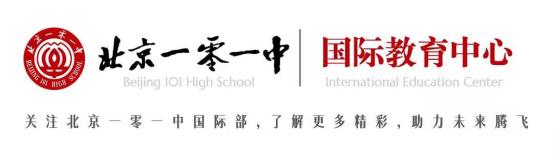 请将成绩证明 / 获奖证明 / 艺术作品集等附件与简历一同提交。如果您认为还有其他需要我们了解的信息，欢迎附件添加。请将简历与上述材料打包发送至学校邮箱：
   admissions@beijing101.com（AP班）     
101yingcai@beijing101.com （国际英才班）邮件主题及文件名请以“学生姓名+初中就读学校”命名 
咨询电话：
  010-51633169（主管校长咨询）010-51633137（对外招生办）
 010-51633413 / 010-51633165（AP班） 010-51633198 / 010-51633110（国际英才班）
  010-51633272 / 17710711297（音乐特长培养）*工作日8:00-17:00请将成绩证明 / 获奖证明 / 艺术作品集等附件与简历一同提交。如果您认为还有其他需要我们了解的信息，欢迎附件添加。请将简历与上述材料打包发送至学校邮箱：
   admissions@beijing101.com（AP班）     
101yingcai@beijing101.com （国际英才班）邮件主题及文件名请以“学生姓名+初中就读学校”命名 
咨询电话：
  010-51633169（主管校长咨询）010-51633137（对外招生办）
 010-51633413 / 010-51633165（AP班） 010-51633198 / 010-51633110（国际英才班）
  010-51633272 / 17710711297（音乐特长培养）*工作日8:00-17:00请将成绩证明 / 获奖证明 / 艺术作品集等附件与简历一同提交。如果您认为还有其他需要我们了解的信息，欢迎附件添加。请将简历与上述材料打包发送至学校邮箱：
   admissions@beijing101.com（AP班）     
101yingcai@beijing101.com （国际英才班）邮件主题及文件名请以“学生姓名+初中就读学校”命名 
咨询电话：
  010-51633169（主管校长咨询）010-51633137（对外招生办）
 010-51633413 / 010-51633165（AP班） 010-51633198 / 010-51633110（国际英才班）
  010-51633272 / 17710711297（音乐特长培养）*工作日8:00-17:00请将成绩证明 / 获奖证明 / 艺术作品集等附件与简历一同提交。如果您认为还有其他需要我们了解的信息，欢迎附件添加。请将简历与上述材料打包发送至学校邮箱：
   admissions@beijing101.com（AP班）     
101yingcai@beijing101.com （国际英才班）邮件主题及文件名请以“学生姓名+初中就读学校”命名 
咨询电话：
  010-51633169（主管校长咨询）010-51633137（对外招生办）
 010-51633413 / 010-51633165（AP班） 010-51633198 / 010-51633110（国际英才班）
  010-51633272 / 17710711297（音乐特长培养）*工作日8:00-17:00请将成绩证明 / 获奖证明 / 艺术作品集等附件与简历一同提交。如果您认为还有其他需要我们了解的信息，欢迎附件添加。请将简历与上述材料打包发送至学校邮箱：
   admissions@beijing101.com（AP班）     
101yingcai@beijing101.com （国际英才班）邮件主题及文件名请以“学生姓名+初中就读学校”命名 
咨询电话：
  010-51633169（主管校长咨询）010-51633137（对外招生办）
 010-51633413 / 010-51633165（AP班） 010-51633198 / 010-51633110（国际英才班）
  010-51633272 / 17710711297（音乐特长培养）*工作日8:00-17:00请将成绩证明 / 获奖证明 / 艺术作品集等附件与简历一同提交。如果您认为还有其他需要我们了解的信息，欢迎附件添加。请将简历与上述材料打包发送至学校邮箱：
   admissions@beijing101.com（AP班）     
101yingcai@beijing101.com （国际英才班）邮件主题及文件名请以“学生姓名+初中就读学校”命名 
咨询电话：
  010-51633169（主管校长咨询）010-51633137（对外招生办）
 010-51633413 / 010-51633165（AP班） 010-51633198 / 010-51633110（国际英才班）
  010-51633272 / 17710711297（音乐特长培养）*工作日8:00-17:00请将成绩证明 / 获奖证明 / 艺术作品集等附件与简历一同提交。如果您认为还有其他需要我们了解的信息，欢迎附件添加。请将简历与上述材料打包发送至学校邮箱：
   admissions@beijing101.com（AP班）     
101yingcai@beijing101.com （国际英才班）邮件主题及文件名请以“学生姓名+初中就读学校”命名 
咨询电话：
  010-51633169（主管校长咨询）010-51633137（对外招生办）
 010-51633413 / 010-51633165（AP班） 010-51633198 / 010-51633110（国际英才班）
  010-51633272 / 17710711297（音乐特长培养）*工作日8:00-17:00请将成绩证明 / 获奖证明 / 艺术作品集等附件与简历一同提交。如果您认为还有其他需要我们了解的信息，欢迎附件添加。请将简历与上述材料打包发送至学校邮箱：
   admissions@beijing101.com（AP班）     
101yingcai@beijing101.com （国际英才班）邮件主题及文件名请以“学生姓名+初中就读学校”命名 
咨询电话：
  010-51633169（主管校长咨询）010-51633137（对外招生办）
 010-51633413 / 010-51633165（AP班） 010-51633198 / 010-51633110（国际英才班）
  010-51633272 / 17710711297（音乐特长培养）*工作日8:00-17:00请将成绩证明 / 获奖证明 / 艺术作品集等附件与简历一同提交。如果您认为还有其他需要我们了解的信息，欢迎附件添加。请将简历与上述材料打包发送至学校邮箱：
   admissions@beijing101.com（AP班）     
101yingcai@beijing101.com （国际英才班）邮件主题及文件名请以“学生姓名+初中就读学校”命名 
咨询电话：
  010-51633169（主管校长咨询）010-51633137（对外招生办）
 010-51633413 / 010-51633165（AP班） 010-51633198 / 010-51633110（国际英才班）
  010-51633272 / 17710711297（音乐特长培养）*工作日8:00-17:00请将成绩证明 / 获奖证明 / 艺术作品集等附件与简历一同提交。如果您认为还有其他需要我们了解的信息，欢迎附件添加。请将简历与上述材料打包发送至学校邮箱：
   admissions@beijing101.com（AP班）     
101yingcai@beijing101.com （国际英才班）邮件主题及文件名请以“学生姓名+初中就读学校”命名 
咨询电话：
  010-51633169（主管校长咨询）010-51633137（对外招生办）
 010-51633413 / 010-51633165（AP班） 010-51633198 / 010-51633110（国际英才班）
  010-51633272 / 17710711297（音乐特长培养）*工作日8:00-17:00请将成绩证明 / 获奖证明 / 艺术作品集等附件与简历一同提交。如果您认为还有其他需要我们了解的信息，欢迎附件添加。请将简历与上述材料打包发送至学校邮箱：
   admissions@beijing101.com（AP班）     
101yingcai@beijing101.com （国际英才班）邮件主题及文件名请以“学生姓名+初中就读学校”命名 
咨询电话：
  010-51633169（主管校长咨询）010-51633137（对外招生办）
 010-51633413 / 010-51633165（AP班） 010-51633198 / 010-51633110（国际英才班）
  010-51633272 / 17710711297（音乐特长培养）*工作日8:00-17:00请将成绩证明 / 获奖证明 / 艺术作品集等附件与简历一同提交。如果您认为还有其他需要我们了解的信息，欢迎附件添加。请将简历与上述材料打包发送至学校邮箱：
   admissions@beijing101.com（AP班）     
101yingcai@beijing101.com （国际英才班）邮件主题及文件名请以“学生姓名+初中就读学校”命名 
咨询电话：
  010-51633169（主管校长咨询）010-51633137（对外招生办）
 010-51633413 / 010-51633165（AP班） 010-51633198 / 010-51633110（国际英才班）
  010-51633272 / 17710711297（音乐特长培养）*工作日8:00-17:00请将成绩证明 / 获奖证明 / 艺术作品集等附件与简历一同提交。如果您认为还有其他需要我们了解的信息，欢迎附件添加。请将简历与上述材料打包发送至学校邮箱：
   admissions@beijing101.com（AP班）     
101yingcai@beijing101.com （国际英才班）邮件主题及文件名请以“学生姓名+初中就读学校”命名 
咨询电话：
  010-51633169（主管校长咨询）010-51633137（对外招生办）
 010-51633413 / 010-51633165（AP班） 010-51633198 / 010-51633110（国际英才班）
  010-51633272 / 17710711297（音乐特长培养）*工作日8:00-17:00请将成绩证明 / 获奖证明 / 艺术作品集等附件与简历一同提交。如果您认为还有其他需要我们了解的信息，欢迎附件添加。请将简历与上述材料打包发送至学校邮箱：
   admissions@beijing101.com（AP班）     
101yingcai@beijing101.com （国际英才班）邮件主题及文件名请以“学生姓名+初中就读学校”命名 
咨询电话：
  010-51633169（主管校长咨询）010-51633137（对外招生办）
 010-51633413 / 010-51633165（AP班） 010-51633198 / 010-51633110（国际英才班）
  010-51633272 / 17710711297（音乐特长培养）*工作日8:00-17:00请将成绩证明 / 获奖证明 / 艺术作品集等附件与简历一同提交。如果您认为还有其他需要我们了解的信息，欢迎附件添加。请将简历与上述材料打包发送至学校邮箱：
   admissions@beijing101.com（AP班）     
101yingcai@beijing101.com （国际英才班）邮件主题及文件名请以“学生姓名+初中就读学校”命名 
咨询电话：
  010-51633169（主管校长咨询）010-51633137（对外招生办）
 010-51633413 / 010-51633165（AP班） 010-51633198 / 010-51633110（国际英才班）
  010-51633272 / 17710711297（音乐特长培养）*工作日8:00-17:00请将成绩证明 / 获奖证明 / 艺术作品集等附件与简历一同提交。如果您认为还有其他需要我们了解的信息，欢迎附件添加。请将简历与上述材料打包发送至学校邮箱：
   admissions@beijing101.com（AP班）     
101yingcai@beijing101.com （国际英才班）邮件主题及文件名请以“学生姓名+初中就读学校”命名 
咨询电话：
  010-51633169（主管校长咨询）010-51633137（对外招生办）
 010-51633413 / 010-51633165（AP班） 010-51633198 / 010-51633110（国际英才班）
  010-51633272 / 17710711297（音乐特长培养）*工作日8:00-17:00请将成绩证明 / 获奖证明 / 艺术作品集等附件与简历一同提交。如果您认为还有其他需要我们了解的信息，欢迎附件添加。请将简历与上述材料打包发送至学校邮箱：
   admissions@beijing101.com（AP班）     
101yingcai@beijing101.com （国际英才班）邮件主题及文件名请以“学生姓名+初中就读学校”命名 
咨询电话：
  010-51633169（主管校长咨询）010-51633137（对外招生办）
 010-51633413 / 010-51633165（AP班） 010-51633198 / 010-51633110（国际英才班）
  010-51633272 / 17710711297（音乐特长培养）*工作日8:00-17:00请将成绩证明 / 获奖证明 / 艺术作品集等附件与简历一同提交。如果您认为还有其他需要我们了解的信息，欢迎附件添加。请将简历与上述材料打包发送至学校邮箱：
   admissions@beijing101.com（AP班）     
101yingcai@beijing101.com （国际英才班）邮件主题及文件名请以“学生姓名+初中就读学校”命名 
咨询电话：
  010-51633169（主管校长咨询）010-51633137（对外招生办）
 010-51633413 / 010-51633165（AP班） 010-51633198 / 010-51633110（国际英才班）
  010-51633272 / 17710711297（音乐特长培养）*工作日8:00-17:00请将成绩证明 / 获奖证明 / 艺术作品集等附件与简历一同提交。如果您认为还有其他需要我们了解的信息，欢迎附件添加。请将简历与上述材料打包发送至学校邮箱：
   admissions@beijing101.com（AP班）     
101yingcai@beijing101.com （国际英才班）邮件主题及文件名请以“学生姓名+初中就读学校”命名 
咨询电话：
  010-51633169（主管校长咨询）010-51633137（对外招生办）
 010-51633413 / 010-51633165（AP班） 010-51633198 / 010-51633110（国际英才班）
  010-51633272 / 17710711297（音乐特长培养）*工作日8:00-17:00请将成绩证明 / 获奖证明 / 艺术作品集等附件与简历一同提交。如果您认为还有其他需要我们了解的信息，欢迎附件添加。请将简历与上述材料打包发送至学校邮箱：
   admissions@beijing101.com（AP班）     
101yingcai@beijing101.com （国际英才班）邮件主题及文件名请以“学生姓名+初中就读学校”命名 
咨询电话：
  010-51633169（主管校长咨询）010-51633137（对外招生办）
 010-51633413 / 010-51633165（AP班） 010-51633198 / 010-51633110（国际英才班）
  010-51633272 / 17710711297（音乐特长培养）*工作日8:00-17:00请将成绩证明 / 获奖证明 / 艺术作品集等附件与简历一同提交。如果您认为还有其他需要我们了解的信息，欢迎附件添加。请将简历与上述材料打包发送至学校邮箱：
   admissions@beijing101.com（AP班）     
101yingcai@beijing101.com （国际英才班）邮件主题及文件名请以“学生姓名+初中就读学校”命名 
咨询电话：
  010-51633169（主管校长咨询）010-51633137（对外招生办）
 010-51633413 / 010-51633165（AP班） 010-51633198 / 010-51633110（国际英才班）
  010-51633272 / 17710711297（音乐特长培养）*工作日8:00-17:00请将成绩证明 / 获奖证明 / 艺术作品集等附件与简历一同提交。如果您认为还有其他需要我们了解的信息，欢迎附件添加。请将简历与上述材料打包发送至学校邮箱：
   admissions@beijing101.com（AP班）     
101yingcai@beijing101.com （国际英才班）邮件主题及文件名请以“学生姓名+初中就读学校”命名 
咨询电话：
  010-51633169（主管校长咨询）010-51633137（对外招生办）
 010-51633413 / 010-51633165（AP班） 010-51633198 / 010-51633110（国际英才班）
  010-51633272 / 17710711297（音乐特长培养）*工作日8:00-17:00请将成绩证明 / 获奖证明 / 艺术作品集等附件与简历一同提交。如果您认为还有其他需要我们了解的信息，欢迎附件添加。请将简历与上述材料打包发送至学校邮箱：
   admissions@beijing101.com（AP班）     
101yingcai@beijing101.com （国际英才班）邮件主题及文件名请以“学生姓名+初中就读学校”命名 
咨询电话：
  010-51633169（主管校长咨询）010-51633137（对外招生办）
 010-51633413 / 010-51633165（AP班） 010-51633198 / 010-51633110（国际英才班）
  010-51633272 / 17710711297（音乐特长培养）*工作日8:00-17:00请将成绩证明 / 获奖证明 / 艺术作品集等附件与简历一同提交。如果您认为还有其他需要我们了解的信息，欢迎附件添加。请将简历与上述材料打包发送至学校邮箱：
   admissions@beijing101.com（AP班）     
101yingcai@beijing101.com （国际英才班）邮件主题及文件名请以“学生姓名+初中就读学校”命名 
咨询电话：
  010-51633169（主管校长咨询）010-51633137（对外招生办）
 010-51633413 / 010-51633165（AP班） 010-51633198 / 010-51633110（国际英才班）
  010-51633272 / 17710711297（音乐特长培养）*工作日8:00-17:00请将成绩证明 / 获奖证明 / 艺术作品集等附件与简历一同提交。如果您认为还有其他需要我们了解的信息，欢迎附件添加。请将简历与上述材料打包发送至学校邮箱：
   admissions@beijing101.com（AP班）     
101yingcai@beijing101.com （国际英才班）邮件主题及文件名请以“学生姓名+初中就读学校”命名 
咨询电话：
  010-51633169（主管校长咨询）010-51633137（对外招生办）
 010-51633413 / 010-51633165（AP班） 010-51633198 / 010-51633110（国际英才班）
  010-51633272 / 17710711297（音乐特长培养）*工作日8:00-17:00请将成绩证明 / 获奖证明 / 艺术作品集等附件与简历一同提交。如果您认为还有其他需要我们了解的信息，欢迎附件添加。请将简历与上述材料打包发送至学校邮箱：
   admissions@beijing101.com（AP班）     
101yingcai@beijing101.com （国际英才班）邮件主题及文件名请以“学生姓名+初中就读学校”命名 
咨询电话：
  010-51633169（主管校长咨询）010-51633137（对外招生办）
 010-51633413 / 010-51633165（AP班） 010-51633198 / 010-51633110（国际英才班）
  010-51633272 / 17710711297（音乐特长培养）*工作日8:00-17:00请将成绩证明 / 获奖证明 / 艺术作品集等附件与简历一同提交。如果您认为还有其他需要我们了解的信息，欢迎附件添加。请将简历与上述材料打包发送至学校邮箱：
   admissions@beijing101.com（AP班）     
101yingcai@beijing101.com （国际英才班）邮件主题及文件名请以“学生姓名+初中就读学校”命名 
咨询电话：
  010-51633169（主管校长咨询）010-51633137（对外招生办）
 010-51633413 / 010-51633165（AP班） 010-51633198 / 010-51633110（国际英才班）
  010-51633272 / 17710711297（音乐特长培养）*工作日8:00-17:00请将成绩证明 / 获奖证明 / 艺术作品集等附件与简历一同提交。如果您认为还有其他需要我们了解的信息，欢迎附件添加。请将简历与上述材料打包发送至学校邮箱：
   admissions@beijing101.com（AP班）     
101yingcai@beijing101.com （国际英才班）邮件主题及文件名请以“学生姓名+初中就读学校”命名 
咨询电话：
  010-51633169（主管校长咨询）010-51633137（对外招生办）
 010-51633413 / 010-51633165（AP班） 010-51633198 / 010-51633110（国际英才班）
  010-51633272 / 17710711297（音乐特长培养）*工作日8:00-17:00请将成绩证明 / 获奖证明 / 艺术作品集等附件与简历一同提交。如果您认为还有其他需要我们了解的信息，欢迎附件添加。请将简历与上述材料打包发送至学校邮箱：
   admissions@beijing101.com（AP班）     
101yingcai@beijing101.com （国际英才班）邮件主题及文件名请以“学生姓名+初中就读学校”命名 
咨询电话：
  010-51633169（主管校长咨询）010-51633137（对外招生办）
 010-51633413 / 010-51633165（AP班） 010-51633198 / 010-51633110（国际英才班）
  010-51633272 / 17710711297（音乐特长培养）*工作日8:00-17:00请将成绩证明 / 获奖证明 / 艺术作品集等附件与简历一同提交。如果您认为还有其他需要我们了解的信息，欢迎附件添加。请将简历与上述材料打包发送至学校邮箱：
   admissions@beijing101.com（AP班）     
101yingcai@beijing101.com （国际英才班）邮件主题及文件名请以“学生姓名+初中就读学校”命名 
咨询电话：
  010-51633169（主管校长咨询）010-51633137（对外招生办）
 010-51633413 / 010-51633165（AP班） 010-51633198 / 010-51633110（国际英才班）
  010-51633272 / 17710711297（音乐特长培养）*工作日8:00-17:00请将成绩证明 / 获奖证明 / 艺术作品集等附件与简历一同提交。如果您认为还有其他需要我们了解的信息，欢迎附件添加。请将简历与上述材料打包发送至学校邮箱：
   admissions@beijing101.com（AP班）     
101yingcai@beijing101.com （国际英才班）邮件主题及文件名请以“学生姓名+初中就读学校”命名 
咨询电话：
  010-51633169（主管校长咨询）010-51633137（对外招生办）
 010-51633413 / 010-51633165（AP班） 010-51633198 / 010-51633110（国际英才班）
  010-51633272 / 17710711297（音乐特长培养）*工作日8:00-17:00请将成绩证明 / 获奖证明 / 艺术作品集等附件与简历一同提交。如果您认为还有其他需要我们了解的信息，欢迎附件添加。请将简历与上述材料打包发送至学校邮箱：
   admissions@beijing101.com（AP班）     
101yingcai@beijing101.com （国际英才班）邮件主题及文件名请以“学生姓名+初中就读学校”命名 
咨询电话：
  010-51633169（主管校长咨询）010-51633137（对外招生办）
 010-51633413 / 010-51633165（AP班） 010-51633198 / 010-51633110（国际英才班）
  010-51633272 / 17710711297（音乐特长培养）*工作日8:00-17:00请将成绩证明 / 获奖证明 / 艺术作品集等附件与简历一同提交。如果您认为还有其他需要我们了解的信息，欢迎附件添加。请将简历与上述材料打包发送至学校邮箱：
   admissions@beijing101.com（AP班）     
101yingcai@beijing101.com （国际英才班）邮件主题及文件名请以“学生姓名+初中就读学校”命名 
咨询电话：
  010-51633169（主管校长咨询）010-51633137（对外招生办）
 010-51633413 / 010-51633165（AP班） 010-51633198 / 010-51633110（国际英才班）
  010-51633272 / 17710711297（音乐特长培养）*工作日8:00-17:00请将成绩证明 / 获奖证明 / 艺术作品集等附件与简历一同提交。如果您认为还有其他需要我们了解的信息，欢迎附件添加。请将简历与上述材料打包发送至学校邮箱：
   admissions@beijing101.com（AP班）     
101yingcai@beijing101.com （国际英才班）邮件主题及文件名请以“学生姓名+初中就读学校”命名 
咨询电话：
  010-51633169（主管校长咨询）010-51633137（对外招生办）
 010-51633413 / 010-51633165（AP班） 010-51633198 / 010-51633110（国际英才班）
  010-51633272 / 17710711297（音乐特长培养）*工作日8:00-17:00请将成绩证明 / 获奖证明 / 艺术作品集等附件与简历一同提交。如果您认为还有其他需要我们了解的信息，欢迎附件添加。请将简历与上述材料打包发送至学校邮箱：
   admissions@beijing101.com（AP班）     
101yingcai@beijing101.com （国际英才班）邮件主题及文件名请以“学生姓名+初中就读学校”命名 
咨询电话：
  010-51633169（主管校长咨询）010-51633137（对外招生办）
 010-51633413 / 010-51633165（AP班） 010-51633198 / 010-51633110（国际英才班）
  010-51633272 / 17710711297（音乐特长培养）*工作日8:00-17:00